LETNI DELOVNI NAČRTZA ŠOLSKO LETO 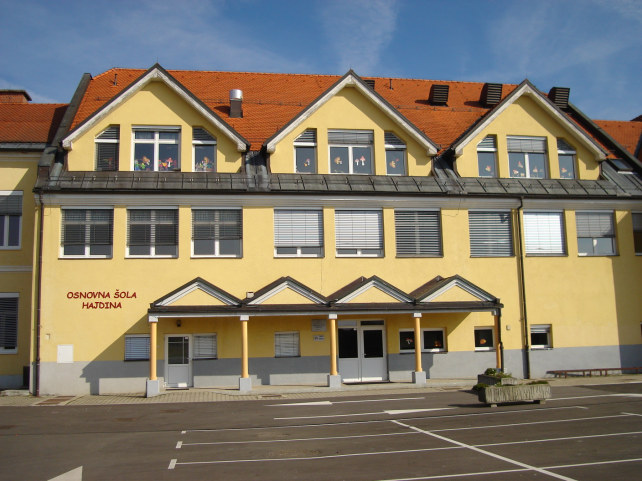 2018/2019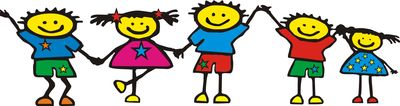 Hajdina, september 20181 UVOD Letni delovni načrt je dokument, s katerim vsako leto določimo obseg, vsebino in organizacijo dela v šoli. Želimo, da bi bila šola sodobna, aktualna in vsebinsko bogata. Med šolskim letom bomo izvajali naloge, ki so v Letnem delovnem načrtu vsebinsko in pomensko opredeljene. V skladu z vizijo in Razvojnim načrtom načrtuje šola za vsako šolsko leto svoje delo z Letnim delovnim načrtom (LDN), ki zagotavlja sistematično uresničevanje programa življenja in dela na šoli. Izvajanje LDN bomo spremljali skozi šolsko leto. Vodstvo šole in vodje strokovnih aktivov so zadolženi za analizo in evalvacijo načrtovanega dela, na predlog učiteljskega zbora pa se lahko LDN med letom dopolni oziroma spremeni.Razvojni načrt je zapisan za obdobje 2016 do 2021. Obsega sistematično načrtovanje za obdobje petih let. V njem so predstavljeni pristopi, ki vodijo h kakovosti vzgajanja in poučevanja učencev in zagotavljanju varnega in spodbudnega učnega okolja. Uspešnost pristopov je mogoča le s strokovnim sodelovanjem vseh strokovnih delavcev na šoli, upoštevanjem učenčeve osebnosti ter tesnim sodelovanjem s starši. Šola bo omogočala in spodbujala nadaljnje strokovno izobraževanje in usposabljanje vseh zaposlenih v okviru možnosti. Skrbeli bomo za nabavo sodobnih učnih pripomočkov in opreme ter za ustrezne prostorske pogoje za pouk. Sledili bomo viziji šole, ki pravi: »S kvalitetnim učnim procesom učence usposabljamo za pridobivanje znanja in jih vzgajamo v celovite osebnosti, ki bodo sposobne sporazumevanja in spoštljivega odnosa do soljudi ter bodo znale sprejeti odgovornost za svoja dejanja. Z dobrimi medsebojnimi odnosi gradimo mostove zaupanja med učenci, učitelji, starši in lokalno skupnostjo.«2 PREDNOSTNE NALOGE Razvijali bomo različne vrste vzgojno-izobraževalne dejavnosti in jih povezovali tako, da bodo oblikovale samostojno, svobodno in ustvarjalno, razmišljujočo in kritično osebnost. Prednostna naloga na področju izobraževalnega dela pri pouku je usmerjena k razvoju  strategij učenja ob udejanjanju načel formativnega spremljanja in s tem k dvigu kakovosti procesov učenja.Pomembno je, da učenec pridobi aktivno znanje v okviru rednega programa pouka, ki ga ob razširjenem programu poglobi. To pomeni, da pridobi tak nivo znanja, na katerem bo lahko uspešno gradil v višjih razredih in kasneje v srednješolskem izobraževanju. Predvsem so to znanja za kritična, lastna razmišljanja, raziskovanja, samostojno delo in za življenje. Pri učencih bomo razvijali pozitiven odnos do dela in si prizadevali, da učenci sprejmejo odgovornost za svoja dejanja.Kvaliteta dopolnilnega in dodatnega pouka, obveznih in neobveznih izbirnih predmetov je doprinos k znanju učenca. Zraven rednega, dodatnega in dopolnilnega pouka ter individualne in skupinske pomoči bomo organizirali in kvalitetno izvajali izvenšolske dejavnosti, kulturne, naravoslovne, tehniške in športne dneve.Šola se bo vključila v več dejavnosti v kraju. Starše bo vključevala v svoje delo v tistih elementih, na katere starši lahko vplivajo. Pomembna naloga šole je tudi vzgojno delovanje, ki je in bo sestavni del vzgojno-izobraževalnega procesa šole. Izhodišče vzgojnega delovanja predstavlja Zakon o osnovni šoli, v katerem so podrobno predstavljeni cilji osnovne šole, vzgojna načela in vrednote, vizija šole in spoznanja sodobnih edukacijskih ved.Šola načrtuje delo na področju vzgoje z Vzgojnim načrtom. Z njim je na osnovi zakonsko določenih ciljev v sodelovanju s starši in učenci določila način uresničevanja vrednot, vrste vzgojnih ukrepov ter sprejela Pravila šolskega reda, v katerih je opredelila pravila obnašanja in ravnanja ter kršitve, odgovornosti in dolžnosti učencev, vzgojne ukrepe, organiziranost učencev, opravičevanje odsotnosti, načine zagotavljanja varnosti, sodelovanje pri zagotavljanju zdravstvenega varstva učencev in druga področja. Vzgojni načrt je dokument, ki podrobneje opredeljuje in usmerja vzgojno delovanje šole na področjih razvijanja tistih vrednot, ki so bile kot prednostne ugotovljene v analizi stanja vzgojnega delovanja. Je samostojen dokument, ki se na osnovi spremljave in evalvacije dopolnjuje, nadgrajuje, spreminja. Prednostna naloga na področju vzgojnega delovanja je še naprej usmerjena v razvijanje pozitivnih vrednot (odgovornost, spoštovanje, strpnost, zaupanje, prijateljstvo), v upoštevanje osnovnih načel bontona (pozdravljanje, uporaba besed prosim in hvala), v razvijanje delovnih navad, osveščanje učencev o pravilih šolskega reda in dosledno reševanje vzgojne problematike z željo, da se vsak učenec v šoli počuti varno. Posvetili se bomo skrbi za urejenost znotraj šole in njeno okolico.Za pripravo in uresničevanje vzgojnega načrta, Letnega delovnega načrta in za spremljanje prednostnih nalog sodelujejo z ravnateljico člani razvojnega tima.Razvojni tim: Tatjana Habjanič, Maja Majcen, Mateja Draškovič, Urška MedvedTim za pripravo samoevalvacijskega poročila spremlja eno izmed prednostnih področij v Letnem delovnem načrtu. Po spremljavi prednostnega področja, zastavljenega v posameznem šolskem letu, tim pripravi samoevalvacijsko poročilo, kjer zastavljeno prednostno nalogo evalvira. V tem šolskem letu se bomo posvetili  analizi projekta Zdrav življenjski slog.Tim za pripravo samoevalvacijskega poročila: Rok Marinič3 DEJAVNOSTI ŠOLEŠola izvaja obvezni in razširjeni program po predmetniku devetletne osnovne šole. Obvezni program obsega obvezne, izbirne predmete, dneve dejavnosti in ure oddelčne skupnosti. Razširjeni program pa obsega dopolnilni in dodatni pouk, neobvezne izbirne predmete, ure za individualno in skupinsko pomoč učencem z učnimi težavami in nadarjenim učencem, podaljšano bivanje, jutranje varstvo, interesne dejavnosti, tečaj plavanja in šolo v naravi. V soglasju s starši šola izvaja tudi nadstandardni program tečaja plavanja, taborov in šole v naravi.3.1 OBVEZNI PROGRAM OŠ 3.1.1 PREDMETNIK Preglednica 1: Predmetnik devetletne OŠ3.1.2 IZBIRNI PREDMETIStarši in učenci lahko sodelujejo pri izbiri določenega dela predmetnika. Izbirni predmeti učencem omogočajo poglabljanje znanja na njihovih močnih področjih in širitev znanja na področjih, ki jih zanimajo. Šola bo izvajala 10 izbirnih predmetov v desetih skupinah.Preglednica 2: Izbirni predmeti 3.1.3 PRVI TUJI JEZIK V 2. IN  3. RAZREDUV letošnjem šolskem letu se bo  izvajal pouk 1. tujega jezika angleščine v 2. in  v 3. razredu. Pouk tujega jezika se izvaja v obsegu 2 ur tedensko in spada k obveznemu programu osnovne šole. 3.1.4 DIFERENCIACIJA POUKA IN POUK V MANJŠIH UČNIH SKUPINAHPri pouku se bo diferenciralo delo z učenci glede na njihove zmožnosti, sposobnosti, interese in znanja. Notranja diferenciacija bo potekala pri vseh predmetih znotraj oddelkov od 1. do 9. razreda. Pri tej obliki pouka učitelji različno delajo s posamezniki. Za učence, ki so sposobnejši, pripravlja učitelj zahtevnejše dodatne naloge, z učenci, ki imajo učne težave, več ponavlja, utrjuje snov in išče učencu bolj razumljive poti, da bi napredoval.Pouk v manjših učnih skupinah se bo izvajal v 6.  razredu pri angleščini v homogenih skupinah in v heterogenih učnih skupinah pri matematiki in slovenščini v obsegu ¼ ur celo šolsko leto. Takšna oblika pouka je namenjena predvsem utrjevanju in ponavljanju oziroma poglabljanju in razširjanju znanja.Pouk v manjših učnih skupinah bo potekal v 8. razredu pri matematiki, slovenščini in angleščini v homogenih skupinah celo šolsko leto, v  9. razredu pa pri slovenščini, matematiki v heterogenih in pri angleščini v homogenih skupinah celo šolsko leto.3.1.5 DNEVI DEJAVNOSTIDnevi dejavnosti so tisti del obveznega programa osnovne šole, ki medpredmetno povezujejo discipline in predmetna področja, vključena v predmetnik osnovne šole. Učencem in učenkam omogočajo utrjevanje in povezovanje znanj, pridobljenih pri posameznih predmetih in predmetnih področjih.Dnevi dejavnosti spodbujajo vedoželjnost, ustvarjalnost in samoiniciativnost učenk in učencev, jih usposabljajo za samostojno opazovanje in pridobivanje izkušenj in znanja, za razvijanje spretnosti ter za samostojno reševanje problemov.Dnevi dejavnosti so tudi plačljivi. Starši so seznanjeni s ceno pred izvedbo vsakega dneva dejavnosti kakor tudi za vse nadstandardne programe. Stroške prevoza za nekatere dneve dejavnosti pokriva tudi lokalna skupnost.ŠPORTNI DNEVI Učenke in učenci zadovoljujejo potrebe po gibanju, gibalnem izražanju in ustvarjalnosti, se sprostijo in razvedrijo. Razvijajo tovarištvo, medsebojno sodelovanje, spoštujejo lastne in tuje dosežke, utrjujejo si samozavest in pridobivajo športne navade.Preglednica 3: Dnevi dejavnosti – športni dneviTim za organizacijo in izvedbo športnih dnevov od 6. do 9. razreda: Tatjana Pačnik – vodja, Kristina Žuran, Branka Gaiser, Rok Marinič, Aleš Sakelšek.KULTURNI DNEVI  Učenke in učenci spoznavajo različna jezikovna, družboslovna in umetnostna področja, naravne vrednote. Dejavnosti načrtujejo, jih sprejemajo, doživljajo in se izražajo. Navajajo se na sprejemanje in vrednotenje lastnega dela, dela sošolk in sošolcev ter odraslih.Preglednica 4: Dnevi dejavnosti – kulturni dneviTim za organizacijo in izvedbo kulturnih dnevov od 6. do 9. razreda:Tatjana Lukovnjak– vodja, Irena Vesenjak, Silva Hajšek, Anja Medved, Marija Meklav.NARAVOSLOVNI DNEVI Učenke in učenci aktivno in sistematično dopolnjujejo in poglabljajo teoretično znanje, ki so ga pridobili med rednim poukom, in ga povezujejo v nove kombinacije. Dejavnosti jih spodbujajo k samostojnemu in kritičnemu mišljenju, omogočajo uporabo znanja ter spoznavanje novih metod in tehnik raziskovalnega dela.Preglednica 5: Dnevi dejavnosti – naravoslovni dneviTim za organizacijo in izvedbo naravoslovnih dnevov od 6. do 9. razreda: Mateja Draškovič – vodja, Irena Mušič Goznik, Iztok Milošič, Urška Medved.TEHNIŠKI DNEVI Učenke in učenci opazijo tehnični problem v svojem okolju, ga raziščejo, zanj oblikujejo rešitev in jo preverijo. Razvijajo pozitiven odnos do tehničnih dosežkov, raziskujejo njihov izvor in zgradbo, skupaj s sošolkami in sošolci zbirajo podatke o tehničnih zbirkah, primerjajo svoje ugotovitve s podatki iz strokovne literature.Preglednica 6: Dnevi dejavnosti – tehniški dneviTim za organizacijo in izvedbo tehniških dnevov od 6. do 9. razreda: Damjan Kobale – vodja, Silva Hajšek, Andreja Novak, Romana Kiseljak, Aleš Sakelšek.3.1.6 URE ODDELČNE SKUPNOSTIV tem šolskem letu obiskuje šolo 252 učencev, ki so razporejeni v 15- tih oddelkih. Preglednica 7: Pregled številčnega stanja učencev po triadah in oddelkihUčenci so organizirani v oddelčne skupnosti. Oddelčno skupnost sestavljajo učenci enega oddelka. Pri urah oddelčne skupnosti učenci skupaj z razrednikom obravnavajo vprašanja, povezana z delom in življenjem učencev. Teme pri urah oddelčne skupnosti: program dela za tekoče šolsko leto, Pravila šolskega reda, Hišni red in Vzgojni načrtPravilnik o preverjanju in ocenjevanju znanja, pravila obnašanja na dnevih dejavnosti in ekskurzijah, volitve razrednih predstavnikov, sodelovanje v skupnosti učencev, prometna vzgoja, kako se učiti, spremljanje in analiza učno-vzgojnega dela v oddelku, preprečevanje nasilja med vrstniki, tema občinskega otroškega parlamenta, karierna orientacija, priprava predlogov za pohvale učencev, projekti, praznovanja, izleti, dejavnosti … vzgojne vsebine (zdravo življenje, prosti čas, preprečevanje nasilja, nevarnost drog, težave mladostnikov, komunikacija v razredu …), druge vsebine po izboru razrednika in učencev.3.2 RAZŠIRJENI PROGRAM OŠ 3.2.1 NEOBVEZNI IZBIRNI PREDMETIV letošnjem šolskem letu se neobvezni izbirni predmeti izvajajo v 1., 4., 5., 6. in 7.  razredu. V 1. razredu se izvaja pouk prvega tujega jezika – angleščina. V 4., 5. in 6. razredu so učenci lahko izbirali med petimi predmeti in sicer: nemščino, umetnostjo, računalništvom, tehniko in športom. Izbrali so nemščino, tehniko, računalništvo in umetnost. V 4., 5. in 6.  razredu se bo pouk nemščine izvajal dvakrat tedensko, pouk tehnike, računalništva in umetnosti pa enkrat tedensko. Neobvezni izbirni predmet nemščine se bo izvajal tudi v 7. razredu v obsegu dveh ur tedensko.Preglednica 8: Neobvezni izbirni predmeti po razredih Ker se prvi tuji jezik v 1. razredu izvaja kot neobvezni izbirni predmet v obsegu dveh ur in ga izvaja učiteljica angleščine, je potrebno sistematično delo glede načrtovanja v 1. razredu.Tim strokovnih delavk za tuji jezik v 1. triadi  - vzgojiteljica Dragica Rozman, razredne učiteljice Tanja Habjanič, Mojca Ornik, Karmen Jerenko, Maja Majcen, Dragica Kosi in Mojca Purg ter Tatjana Lukovnjak, učiteljica tujega jezika.3.2.2 DOPOLNILNI IN DODATNI POUKDodatni pouk se organizira za učence, ki pri posameznih predmetih presegajo določene standarde znanja in se želijo seznaniti z izbrano snovjo na zahtevnejši ravni. Poteka po urniku in v dogovoru z učenci. S poglobljenimi in razširjenimi vsebinami ter različnimi metodami dela, kot so samostojno učenje, problemski pouk in priprava na tekmovanja, učence vodimo k doseganju višjih učnih ciljev.Dopolnilni pouk se organizira za učence, ki potrebujejo pomoč pri učenju in dodatno razlago.Preglednica 8: Dopolnilni in dodatni pouk po razredihNa oddelek se tedensko izvaja ena ura dopolnilnega ali dodatnega pouka pri posameznem predmetu.3.2.3 INDIVIDUALNA IN SKUPINSKA POMOČŠoli pripada glede na število oddelkov 7,5 ur za individualno in skupinsko pomoč učencem. Namenjena je učencem z učnimi težavami kakor tudi nadarjenim učencem. Preglednica 9: Individualna in skupinska pomoč3.2.4 DELO Z NADARJENIMI UČENCINadarjene učence se po prvem triletju odkriva z ocenjevalnimi lestvicami učiteljev in s testiranjem. Delo poteka po konceptu odkrivanja in dela z nadarjenimi učenci v slovenskih šolah v soglasju s starši.Postopek odkrivanja nadarjenih učencev zajema: evidentiranje učencev, ki bi lahko bili nadarjeni, ob koncu 1. triade,identifikacija nadarjenih učencev s pomočjo ocenjevalne lestvice učiteljev, testov ustvarjalnosti in testov sposobnosti,pridobitev soglasja staršev,delo z identificiranimi nadarjenimi učenci. V tem šolskem letu bomo nadaljevali z odkrivanjem nadarjenih učencev in s pripravo individualnih programov za nadarjene učence od 4. razreda dalje.Oblike dela z nadarjenimi učenci: notranja diferenciacija, dodatni pouk, seminarske in raziskovalne naloge, priprava za udeležbo na tekmovanjih, sodelovanje na šolskih prireditvah, razstavah in ekskurzijah, interesne dejavnosti, izbirni predmeti, druženje identificiranih nadarjenih učencev sosednjih šol.V letošnjem šolskem letu bo za nadarjene organizirano srečanje, v katero se bodo vključili tudi učenci OŠ Borisa Kidriča Kidričevo, OŠ Cirkovce, OŠ Kuzma in OŠ Breg. V tem šolskem letu bo srečanje za nadarjene organizirala OŠ Kidričevo. Za nadarjene učence bomo organizirali tudi obisk OŠ Side Košutić v Radoboju 15. in 16. oktobra 2018.Za delo z nadarjenimi je imenovan tim, ki pripravi tudi akcijski načrt dela in delo ob koncu tudi evalvira. Tim sestavljajo Irena Vodušek – vodja, Andreja Novak, Tatjana Lukovnjak in Jožica Novak.3.2.5 DODATNA STROKOVNA POMOČUčenci z učnimi težavami od 1. do 9. razreda so upravičeni do dodatne strokovne pomoči. Izvajajo jo specialna pedagoginja, logopedinja, razredni in predmetni učitelji v skladu z odločbami Zavoda za šolstvo po individualnih načrtih v dogovoru z učenci in v soglasju s starši. Komisija za usmerjanje otrok s posebnimi potrebami izda odločbo, v kateri je navedeno, koliko dodatnih ur učne pomoči je namenjenih posameznemu otroku in kateri strokovni delavec te ure dodatne strokovne pomoči z učencem tudi izvaja. Ravnateljica šole imenuje strokovno skupino, ki izdela individualizirani program za posameznega učenca. V tem šolskem letu imamo za pomoč tem učencem na šoli pet zunanjih strokovnih delavk, dve specialni pedagoginji, socialno pedagoginjo logopedinjo in tiflopedagoginjo z OŠ dr. Ljudevita Pivka Ptuj. Za učence Rome imamo ob vseh oblikah pomoči, ki so je deležni, še dve dodatni uri pomoči, ki jo izvajajo učitelji. 3.2.6 PODALJŠANO BIVANJE, JUTRANJE VARSTVOPodaljšano bivanje je strokovno vodena oblika vzgojno-izobraževalnega procesa, ki ga šola organizira po pouku, in je namenjena učencem od 1. do 5. razreda. Vsebuje naslednje elemente: samostojno učenje, sprostitveno dejavnost, ustvarjalno preživljanje časa, kosilo. Pri samostojnem učenju učenci povezujejo, utrjujejo in poglabljajo učno snov, se učijo nuditi učno pomoč ali jo poiskati, se učijo sodelovati pri reševanju skupnih nalog in s tem razvijati svoje sposobnosti za delo v skupini, se učijo ocenjevati svoje delo, posredovati rezultate, razumeti napake in jih popraviti.Sprostitvena dejavnost je namenjena počitku, sprostitvi, obnavljanju psihofizičnih moči učencev. Učenci zadovoljujejo svoje potrebe po počitku, gibanju, socialnih stikih, igri ter doživijo sprostitev in oddih kot nujni element zdravega načina življenja.Ustvarjalno preživljanje prostega časa je namenjeno razvedrilu in sprostitvi, v kateri učenci nimajo učnih obveznosti. Učenci razvijajo ustvarjalnost na kulturnem, umetniškem, športnem in drugih področjih, se soočajo z rezultati osebnega in skupnega dela ter jih v obliki predstavitev in razstav prikažejo tudi drugim.Pri prehranjevanju si učenci pridobivajo higienske navade in spoznavajo njihov pomen (umivanje rok pred obrokom, čiščenje zob po obroku), se seznanijo z bontonom pri jedi ter spoznavajo različne jedi in pomen zdrave prehrane za človekov razvoj.Preglednica 10: Število učencev, vključenih v oddelke podaljšanega bivanjaJutranje varstvo, ki je namenjeno učencem 1. razredov in učencem, ki pred poukom potrebujejo varstvo pred 7.30 uro,  je zagotovljeno od 6.15 ure. Preglednica 11: Jutranje varstvo za 1. razred3.2.7 INTERESNE DEJAVNOSTI Interesne dejavnosti so izbrane na podlagi interesov učencev in kadrovskih ter materialnih pogojev šole. Cilj dejavnosti je, da učenci zdravo preživljajo prosti čas in razvijajo tiste sposobnosti, ki jih ne morejo v okviru rednega pouka. Preglednica 12: Interesne dejavnostiČebelarski krožek izvaja zunanji mentor g. Slavko Čeh preko Čebelarske zveze Slovenije. Mentorici šole čebelarskega krožka se izmenjujeta. Na šoli izvaja zunanji mentor tudi šah. Obe interesni dejavnosti sta za otroke brezplačni.Učenci se lahko vključijo tudi v dejavnosti, ki potekajo na šoli in jih izvajajo zunanji izvajalci. Te dejavnosti so v tem šolskem letu naslednje: golf, ples in twirling. Te dejavnosti so plačljive.3.2.8 POLETNA ŠOLA V NARAVIPoletna šola v naravi v letošnjem šolskem letu bo organizirana za učence 5. razreda v času od 4. 9. do 8. 9. 2018 v Portorožu. Sofinanciranje letne šole v naravi s strani Ministrstva za izobraževanje znanost in šport znaša 67,60 EUR po učencu. 3.2.9 PLAVALNI TEČAJ, PREVERJANJE PLAVANJAPlavalni tečaj šola organizira po obveznem programu za učenke in učence tretjega razreda. Učenci 3. razreda morajo imeti izpeljanih 20 ur plavalnega tečaja v strnjeni obliki. Zanje bo organiziran 20 urni plavalni tečaj v času od 19. 11. do 23. 11. 2018 v Termah Ptuj. Za tečaj del sredstev prispeva Ministrstvo za izobraževanje, znanost in šport. Za učence 6. razreda bo organizirano testiranje plavanja.3.2.10 KOLESARSKI IZPITUčencem 5. razreda je omogočeno usposabljanje ter preverjanje znanja in praktične usposobljenosti za samostojno vožnjo kolesa v cestnem prometu. Vsebina programa obsega teoretični in praktični del. Za uspešno opravljen izpit dobijo petošolci izkaznico, ki jim dovoljuje samostojno vožnjo s kolesom v prometu. Kolesarski izpit poteka pod mentorstvom razredničarke 5. razreda.3.2.11 GIBANJE IN ZDRAVJE ZA DOBRO PSIHIČNO IN FIZIČNO POČUTJEŠola je po zaključku projekta Zdrav življenjski slog pristopila k izvajanju novega koncepta razširjenega programa za obdobje treh let. V okviru novega koncepta je razširjen program razdeljen na tri področja:Gibanje in zdravje za dobro psihično in fizično počutjeKultura in tradicijaVsebine iz življenja in dela osnovne šole.V prvih treh letih se je šola priključila k izvajanju prvega področja Gibanje in zdravje za dobro psihično in fizično počutje, saj nam je zelo pomembno, da učencem v šolskem prostoru ponudimo dejavnosti, ki dolgoročno pripomorejo k preprečevanju in odpravljanju negativnih posledic današnjega načina življenja in jih spodbujajo k zdravemu življenjskemu slogu, s čimer vplivamo na njihovo telesno in duševno zdravje.Cilji področja:Učenci/učenke:ozaveščajo pomen telesnega in duševnega zdravja za dobro počutje in kakovostno življenje;vse bolj razumejo pomen vsakodnevnega gibanja, uravnotežene prehrane, zdravega in varnega okolja, sprostitve in počitka;spoznavajo in se aktivno vključujejo v različne gibalne dejavnosti, razvijajo navade zdravega prehranjevanja, sodelujejo z drugimi ter v okolju ravnajo varno in odgovorno;pridobivajo znanje o preventivnem ravnanju v skrbi za zdravje in varnost (kemijska varnost, tvegana vedenja, preprečevanje nezgod in poškodb, prva pomoč , higiena, varna in zdrava spolnost, varna mobilnost);oblikujejo pozitiven odnos do gibanja, zdrave hrane in uravnoteženega prehranjevanja, okolja, samega sebe in drugih ter razvijajo s tem povezana pozitivna stališča, navade in ravnanja;V okviru programa se bodo izvajale naslednje vsebine:gibanje (gibanje za dobro počutje, umirjanje in sprostitev, gibanje za boljšo gibalno učinkovitost, korektivna vadba, ustvarjanje z gibanjem);hrana in prehranjevanje (zdrav in uravnotežen jedilnik, higiena, označevanje živil, kultura prehranjevanja, različni načini prehranjevanja);zdravje in varnost (telesno in duševno zdravje ter počitek, moje zdravo okolje: dom, šola,…ves planet, skrb za lastno varnost in varnost drugih, kemijska varnost in ravnanje z nevarnimi snovmi, varna mobilnost, preprečevanje odvisnosti, preprečevanje različnih oblik nasilja, zdravo, varno, kakovostno preživljanje prostega časa).Gibanju in zdravju bo namenjenih 9 ur, ki bodo razporejene med učence od 1. do 9. razreda. V okviru razširjenega programa oz. sklopa Gibanje in zdravje se bo izvajalo tudi 10 interesnih dejavnosti.Preglednica 13: Interesne dejavnosti v okviru razširjenega programa3.2.12 PROJEKTIV šolskem letu 2018/19 bo OŠ Hajdina izvajala tudi projektno delo. Cilji projektov so: dvig kvalitete pouka, dvig medsebojnih odnosov in klime na šoli in strokovno izpopolnjevanje celotnega strokovnega kadra. V tem šolskem letu se bo na šoli izvajalo 14 projektov.3.2.12.1 ZDRAVA ŠOLA – vodja Marija Meklav (1. – 9. razred)Šola je prostor, kjer se poudarja krepitev dejavnosti, ki vplivajo na zdravje vseh udeležencev: učencev, delavcev šole in širše skupnosti. V okviru Zdrave šole se bodo letos izvajale dejavnosti na področju zdravja, zdrave prehrane, medsebojnih odnosov, nenasilne komunikacije, gibanja in duševnega zdravja.Preventivne dejavnosti na področju:  - zdravja (ozaveščanje pomena pravilnega umivanja rok, 1. december – MEDNARODNI DAN BOJA PROTI AIDS-u – razdeljevanje rdečih  pentelj in zloženk, 7. april – SVETOVNI DAN ZDRAVJA – ureditev oglasnega  panoja, predavanje),- zdrave prehrane (16. oktober – SVETOVNI DAN HRANE - ponudba zdravega zajtrka za vse učence, Tradicionalni slovenski zajtrk, 7. april – SVETOVNI DAN ZDRAVJA – športni dan Športno po Hajdini),- gibanja (pohodništvo v okviru športnih dni,  10. maj – SVETOVNI DAN GIBANJA),- medsebojnih odnosov in nenasilne komunikacije (mediacija),- duševnega zdravja (To sem jaz.net in Ko učenca/učitelja strese stres).Rdeča nit za šol. leto 2017/18 je nadaljevanje oz. nadgradnja gibanja, prehrane in duševnega zdravja.Prednostne naloge:Medvrstniško  nasilje na družabnih omrežjihObeležitev svetovnih dnevov (svetovni dan zdravja - 7.april, dan boja proti AIDS-U  - 1. december) Minuta za zdravjeZavedamo se, da s  promocijo zdravja na šoli pomagamo pri doseganju izobraževalnih, socialnih in zdravstvenih ciljev za učence in šolsko osebje ter na ta način vplivamo  na zdravje celotne šolske skupnosti. TIM ZA ZDRAVO ŠOLO: Marija Meklav – vodja, Tatjana Lukovnjak, Branka Gaiser, Dragica Kosi, Tatjana Pačnik3.2.12.2 SIMBIOZA- vodja Andreja Novak (7. do 9. razred)Projekt Simbioza temelji na medgeneracijskem sodelovanju in prenosu znanja, saj se bodo na delavnicah mladi preizkusili v vlogi učiteljev in starejše udeležence učili osnov računalništva, ki jim lahko mnogokrat olajšajo življenje v tej dobi informacijske tehnologije. Pokazali jim bodo, kako natipkati dokument, brskati po spletu in poslati e-pošto. Delavnice bodo potekale od ponedeljka do petka dopoldne. Izvedli jih bomo v oktobru 2018. Za delo ni potrebno imeti posebnega računalniškega znanja, dovolj je le nekaj dobre volje in želja pomagati sočloveku. 3.2.12.3 ČISTI ZOBJE – vodje so razredniki od 1.  do 5. razredaV projekt so vključeni učenci od 1. do 5. razreda. Projekt poteka z namenom preprečevati zobno gnilobo, ohraniti zdrave zobe ter razvijati zdrav odnos in odgovornost do ustnega zdravja. Cilji projekta so:naučiti učence, kako pravilno očistiti zobe,skrbeti za zdravo prehrano,spodbujati učence, da bodo redno obiskovali zobozdravnika.Zobe bo redno pregledovala zobna asistentka, ki bo učencem svetovala, kako skrbeti za ustno higieno. Učenci bodo med seboj tudi tekmovali. Razred, kjer bo največ učencev imelo čiste zobe, bo prejel simbolično nagrado.V tem šolskem letu bodo v projekt vključeni tudi učenci višjih razredov.3.2.12.4 PASAVČEK– vodja Karmen Jerenko (1., 2. i n 3. razred)V okviru projekta Pasavček bomo seznanjali otroke, starše in stare starše z vrstami sedežev, varnim in pravilnim pripenjanjem z varnostnim pasom. Spodbujali jih bomo, da bodo imeli v avtomobilu primeren varnostni sedež. Načrtujemo sodelovanje pri akcijah, ki potekajo v okviru šole Za varno pot v šolo, in  sodelovanje z rajonskim policistom. Vsebine s prometno tematiko bodo vključene tudi v ure pouka in podaljšanega bivanja. 3.2.12.5 RASTEM S KNJIGO – vodja Silva Hajšek  (7. razred)Nacionalni projekt Rastem s knjigo v šolskem letu 2018/19 že enaindvajseto leto poteka v osnovnih šolah po Sloveniji v organizaciji Javne agencije RS, Ministrstva za kulturo RS, Ministrstva za izobraževanje, znanost in šport RS in Združenja splošnih knjižnic. Uradni začetek projekta je 8. september, mednarodni dan pismenosti. Ob tem poudarjamo pomen razvijanja branja in bralne pismenosti kot nadpomenke ne samo za bralno, ampak tudi za naravoslovno, matematično, likovno, glasbeno, računalniško pismenost …Ob podpori Zavoda za šolstvo RS in sodelovanju splošnih knjižnic si zastavljamo predvsem osnovne cilje, ki jih promovira akcija – izvirno slovensko mladinsko leposlovno delo približati vsakemu sedmošolcu. Ob tem je poudarjeno sodelovanje s knjižnico Ivana Potrča Ptuj, kjer bodo za sedmošolce pripravili program s predstavitvijo virtualne knjižnice COBISS, knjižničnega in informacijskega znanja, avtorja izbrane knjige, knjige same ter knjižnične novosti. Sedmošolci bodo prejeli knjigo Nataše Konc Lorenzutti: Avtobus ob treh (Založba Miš, 2016). S tem se promovirajo domači ustvarjalci mladinskega leposlovja. 3.2.12.6 POLICIST LEON SVETUJE – vodja Jožica Novak (5. razred)Varnost otrok je za družbo izjemnega pomena, zato si jo prizadevamo nenehno izboljševati. Naloga odraslih je pravočasno seznaniti otroke o možnih nevarnostih v vsakdanjem življenju in pravilnem ravnanju. V slovenski policiji so v ta namen pripravili projekt oziroma delovni zvezek Policist Leon svetuje, ki je namenjen otrokom 5. razreda. Z njim želijo otroke na primeren način opozoriti na nevarnosti, jih seznaniti s tem, kako se lahko pred njimi zaščitijo ali se jim izognejo, predvsem pa jih želijo spodbuditi k pravilnemu obnašanju tako v prometu kot tudi drugje. Rajonski policist enkrat mesečno obišče učence in jim na sproščen način predstavi nevarnosti v prometu, na internetu, o pirotehničnih sredstvih, pouči jih, kako ravnati ob izsiljevanju ali drugem nasilju, kako ravnati ob kraji telefona ali kolesa itd.3.2.12.7 DRŽAVE EVROPSKE UNIJE  - vodji Tatjana Habjanič in Maja Majcen (4., 5. in 6. razred)Turistično društvo Ptuj že od leta 2010 pripravlja in organizira predstavitev turističnega projekta »Spoznajmo države Evropske unije«. V njem poleg ostalih OŠ s širšega ptujskega področja vsa leta sodeluje tudi OŠ Hajdina.V okviru projekta se predstavljajo vse države, članice EU, na stojnicah in s kulturnim programom. Izbrana država naše šole je  Portugalska in vsako leto je določena tematika, ki se obravnava poleg osnovnih značilnosti izbrane države. V tem šolskem letu se bodo učenci posvetili razvijanju podjetništva. Izbrali bodo podjetja na Portugalskem, ki proizvajajo zanimive izvozne produkte. Preizkusili se bodo v ustvarjanju reklamnih oglasov za izbrane proizvode. 3.2.12.8 ŠOLSKA SHEMA – vodja Branka Gaiser (1. – 9. razred)Ker se zavedamo pomembnosti uživanja sadja in zelenjave pri otrocih, smo se odločili sodelovati v evropskem projektu, ki poteka s finančno podporo Evropske skupnosti. Sadje in zelenjava predstavljata pomembno skupino živil v uravnoteženi prehrani šolarja. Tako sadje kot zelenjava v svoji sestavi vključujeta visok delež vode, prehranskih vlaknin in zaščitnih snovi – vitamine in minerale, ki pomembno vplivajo na zdravje človeka. Namen projekta je ustaviti trend zmanjševanja porabe sadja in zelenjave in hkrati omejiti naraščanje pojava prekomerne telesne teže pri otrocih, ki povečuje tveganje za bolezni sodobnega časa. V letošnjem letu se je shemi sadja pridružila še shema šolskega mleka in mlečnih izdelkov.3.2.12.9  TRADICIONALNI SLOVENSKI ZAJTRK – vodja Branka Gaiser (1. – 9. razred)V vrtcih in osnovnih šolah v Sloveniji bo 16. novembra 2018  tradicionalni slovenski zajtrk, ki ga pripravljamo že od vsega začetka. Učenci ta dan zajtrkujejo hrano slovenskega izvora. Gre za projekt, s katerim želijo različne institucije izobraževati in ozaveščati šolajočo mladino in širšo javnost o pomenu zajtrka v okviru prehranjevalnih navad. Učenci bodo ta dan zajtrkovali izključno slovensko hrano, ki jo pridobimo preko dobaviteljev in slovenskih pridelovalcev.
3.2.12.10  ZLATI SONČEK IN KRPAN – vodja Dragica Rozman (1. – 6. razred)Ta projekta izvajamo na šoli že več let. Potekata v okviru športa, kjer učenci z opravljanjem določenih nalog ob koncu šolskega leta dobijo priznanja. Zlati sonček je namenjen učencem od 1. do 3. razreda, Krpan pa učencem od 4. do 6. razreda.3.2.12.11  MEDGENERACIJSKO POVEZOVANJE OB LITERARNIH DELIH – vodja Tatjana Lukovnjak (7.- 9. razred)Pri Društvu Bralna značka Slovenije – ZPMS so v sodelovanju z Javno agencijo za knjigo RS osnovali projekt Medgeneracijsko povezovanje ob literarnih delih, s katerim želijo povezati skupine mladih bralcev iz srednjih šol in 3. triletja OŠ in odrasle bralce v istem kraju (isti splošni knjižnici, na isti šoli ipd.). Osrednji cilji projekta:spodbujati medgeneracijsko branje literature (evropski trend), promovirati kakovostno slovensko mladinsko literaturo iz zbirk »Zlata  bralka, zlati bralec« in »Rastem s knjigo«, predvsem t.i. »over -  cross«  besedila,senzibilizirati obe starostni skupini bralcev za teme in probleme, ki jih obravnavajo ta literarna dela, primerjava podobnih besedil … izmenjava mnenj o literaturi, primerjava osebnih izkušenj (tudi obujanje spominov) … stkati medgeneracijsko izmenjavo in povezovanje.3.2.12.12  E-TWINING – vodja Tatjana Lukovnjak  (7.- 9. razred)Decembra 2017 je OŠ Hajdina navezala neformalne stike z osnovno šolo iz Irske (Powerstown Educate Together National School, Dublin). Področja sodelovanja so bila 2. svetovna vojna, holokavst in življenje Ane Frank. Neformalno sodelovanje je preraslo v projekt eTwinning, v katerega smo se prijavili aprila 2018. Namen tega programa je povezovanje šol na mednarodni ravni in izvajanje skupnih projektov. Delo poteka preko spletne učilnice TwinSpace, ki nudi veliko oblik izmenjave informacij. Preko te učilnice lahko klepetamo z učenci na drugem koncu sveta, objavljamo fotografije, pesmi in ostale datoteke. Na predlog učitelja iz Irske smo lansko leto skupaj ustvarili projekt, v katerem vsaka skupina predstavi posebnosti svoje države – hrano, turistične znamenitosti, zgodovino, glasbo. Lansko leto so se učenci lotili zbiranja gradiva, da so kar najbolje predstavili Slovenijo. Projekt se nadaljuje. V projektu sodeluje 16 učencev od 7. do 9. razreda.3.2.12.13 TALUMOVA UGANKARSKA DOGODIVŠČINA –Aleš Sakelšek  (9. razred)Prvi del projekta Zabavna logika za mlade bralce bo zajel učence od 1. do 9. razreda. prejeli bodo knjige: Uganke iz dežele škratov, Uganke iz dežele palčkov in Uganke Marka Pola. V vsaki knjigi je trideset  zgodb, v vsaki zgodbi pa se na koncu skriva ugankarski izziv. Drugi del projekta Talumova ugankarska dogodivščina je namenjena le devetošolcem. Vsaka šola bo izbrala učence, ki bodo šolo zastopali na kvizu. Zmagovalci kviza bodo nagrajeni.3.2.14 RAZISKOVALNE NALOGE, REFERATIV okviru pouka in drugih dejavnosti bodo učenci pod mentorskim vodstvom pripravljali raziskovalne naloge. Z raziskovalno nalogo bodo učenci  sodelovali preko Turistične zveze Slovenije v okviru projekta Turizmu pomaga lastna glava. Turistična zveza Slovenije in Zavod RS za šolstvo v sodelovanju z regijskimi turističnimi zvezami in Ministrstva za gospodarski razvoj in tehnologijo v šolskem letu 2018/19 razpisujeta 33. državni festival turizmu pomaga lastna glava, ki bo marca/aprila 2019 na temo  kulturni spominek mojega kraja. V nalogi bo šola predstavila simbol Občine Hajdina – boga Mitra, ki vleče bika. Raziskovalna naloga se pripravi v pisni obliki (do 31. 1. 2019), učenci jo bodo javno predstavili na turistični tržnici (marec oz. april 2019). Predstavitev bo potekala s pomočjo IKT tehnologije. Sodelovalo bo 8 učencev 8. in 9. razredov. Tekmovanje bo potekalo na državni ravni, predvidoma na več lokacijah po Mercatorjevih centrih. Mentorja raziskovalne naloge: Rok Marinič, Iztok Milošič.Raziskovalna naloga se izvaja na povabilo  Pokrajinskega muzeja v  Mariboru  v sklopu Malega simpozija 2018 z naslovom Oblačila in kultura. Šola se bo predstavila z nalogo z naslovom Obleka v šoli. Raziskovalna naloga se pripravi v obliki referata, ki ga bodo učenci predstavili na javni prireditvi Mali simpozij 2018 v Mariboru (16.10.2018). Predstavitev bo potekala s pomočjo računalnika. Kratka predstavitev naloge bo objavljena v zborniku Male objave št. 8. Sodelovali bosta 2 učenki 9. razreda. Mentor: Iztok Milošič.Na podlagi razpisa za organizacijo državnega srečanja mladih raziskovalcev Slovenije, ki ga pripravlja Zveza za tehnično kulturo Slovenije (v nadaljevanju: ZOTKS), se bomo  prijavili na 27. regijsko srečanje mladih raziskovalcev Spodnjega Podravja in Prlekije z raziskovalno nalogo s področja turizma. Učenci v raziskovalni skupini bodo poleg mentoric sodelovali še z zunanjimi sodelavci. S svojo nalogo bi želeli dodati svoj prispevek k razvoju turizma, spoznati različne turistične dejavnosti in možnosti razvoja domačega kraja. Mentorici: Marija Meklav, Silva Hajšek.3.2.14 TEKMOVANJA IN NATEČAJIS tekmovanji in natečaji želimo doseči naslednje cilje: spodbujati učence k doseganju višjih ravni znanja, navajati učence na temeljitejše in bolj poglobljeno znanje in samostojnejše učenje na osnovi razpoložljivih virov, odkrivati nadarjene učence, navajati učence na tekmovanja.V okviru kadrovskih zmožnostih strokovnih delavcev bomo učencem omogočili pripravo in udeležbo na tekmovanjih v znanju iz  razpisanih predmetnih področij. V okviru materialnih, učenčevih in kadrovskih zmožnosti se bomo udeležili likovnih, literarnih in drugih razpisanih natečajev. Preglednica 14: Seznam tekmovanj s časovno razporeditvijoUčenci se bodo udeležili tudi tekmovanj: Male sive celice, Cici vesela šola, Otroška varnostna olimpijada, Kaj veš o prometu in tekmovanja iz prve pomoči ter športnih tekmovanj s področja atletike, košarke, nogometa, odbojke, smučanja, juda, namiznega tenisa, šaha in plavanja. V mesecu januarju in aprilu 2018 se bo Hitro računanje izvedlo interno za vse učence od 2. do 9. razreda.Preglednica 15: Seznam športnih tekmovanj s časovno razporeditvijo3.2.15 ŠOLSKE PRIREDITVE, DOGODKIPreglednica 16: Seznam šolskih prireditev in dogodkovPreglednica 17: Seznam prireditev in dogodkov, na katerih bo šola sodelovala3.2.16 UČBENIŠKI SKLADZ željo, da zagotovimo vsem učencem enake možnosti za spremljanje pouka, ima šola Učbeniški sklad. Učencem izposoja veljavne učbenike iz šolskega Učbeniškega sklada, ki ga je šola ustanovila ob finančni podpori Ministrstva za izobraževanje, znanost in šport. Učbeniški sklad izposoja komplete učbenikov od 1. do 9. razreda. Informacijo o možni izposoji dobijo učenci v mesecu maju. Če se odločijo za izposojo, izpolnijo priloženo prijavnico in jo oddajo razredniku ali skrbnici do konca junija. Naročene komplete učbenikov učenci prevzamejo v knjižnici po zaključku šolskega leta ali ob pričetku novega. Izposoja učbenikov je za vse učence šole brezplačna. Komplet učnih gradiv za 1. razred je v tem šolskem letu bil pokrit iz sredstev učbeniškega sklada v višini 30 EUR po učencu.3.2.17 ŠOLSKA PREHRANA Veliko pozornost posvečamo razvijanju zavesti o zdravi prehrani in kulturnem prehranjevanju. V šolski kuhinji se pripravlja hrana za učence in zaposlene. Pripravljajo se zajtrki, malice in kosila. Zaradi zdravstvenih razlogov po dogovoru s starši pripravljamo tudi dietno hrano. Zajtrk nudimo učencem, ki prihajajo v šolo zgodaj zjutraj in obiskujejo jutranje varstvo.Učenci zajtrkujejo od 7.30 do 7.50 ure.  Malica poteka med glavnima odmoroma od 9.05 do 9.20 in od 10.10 - 10.30 in za 1. triado od 9.50 – 10.10. Kosilo je v času od 12. 55 do 13. 45. Učencem, ki ostanejo v OPB do 16.15. ure, nudimo tudi brezplačno malico glede na “zmožnost” šolske kuhinje. Za posamezne obroke šolske prehrane se učenci prijavijo razredniku, vodji prehrane ali v tajništvu. Če ima učenec kosilo samo občasno ali ob posameznih dnevih, na začetku meseca za cel mesec to najavijo starši v pisni obliki. Če učenec zboli ali je odsoten zaradi drugih razlogov, lahko prehrano odjavijo za naslednji dan po telefonu na številko 02/788 12 60 v tajništvu šole. Če je odjava sporočena do 10.00 ure, velja od naslednjega dne. Za vse neodjavljene obroke se plača celotna cena obroka.Če gre za odjavo prehrane za dalj časa ali odločitev, da otrok ne bo imel več kosila, je potrebno identifikacijsko kartico vrniti v tajništvo šole. Cene obrokov v tem šolskem letu so:ZAJTRK: 0,50 EUR,MALICA: 0,80 EURKOSILO za učence od 1. do 5. razreda: 2,10  EUR,KOSILO za učence od 6. do 9. razreda: 2,30  EUR.Cena kosila se lahko med šolskim letom spremeni, če se bodo povišale nabavne cene živil. Stroške prehrane je treba poravnati do roka. V primeru nerednega plačevanja izvedemo izterjavo preko pooblaščenih služb. Starše prosimo, da redno spremljajo tudi zneske na položnicah. Reklamacije upoštevamo mesec dni po izstavitvi računa. 3.3 NADSTANDARDNI PROGRAM OŠ 3.3.1 PLAVALNI TEČAJPlavalni tečaj šola organizira po obveznem programu za učenke in učence tretjega razreda. Kot vsa leta poprej pa bomo kot nadstandardni del programa plavalni tečaj ponudili tudi staršem otrok 1. in 2. razreda. S soglasjem ga bomo organizirali tudi zanje. Upoštevati pa je potrebno, da se ga v tem primeru lahko izvede samo izven rednega pouka (po pouku) v dogovoru s starši in s celotnim financiranjem staršev.3.3.2 TABORIV tem šolskem letu načrtujemo tabore v Centrih šolskih in obšolskih dejavnosti. Taborov se bodo udeležili:učenci 2. razreda od 12. 6.  do 14. 6. 2019 v domu Štrk;učenci 3. razreda od 20. 5. do 22. 5. 2019 v domu Planinka; učenci 8. razreda od 20. 5. do 24. 5. 2019 v domu Trilobit;Celotne stroške bivanja, prevoza in pedagoškega vodenja poravnajo starši.3.3.3 ZIMSKA ŠOLA V NARAVIZimsko šolo v naravi bomo organizirali za učence 6. razreda v času od 11. 2. – 15. 2. 2019 na Treh kraljih, kjer bodo učenci imeli tudi organiziran smučarski tečaj.3.3.4 JUTRANJE VARSTVO VOZAČEVJutranje varstvo vozačev od 2. do 5. razreda, ki čakajo na pouk, šola organizira v dveh skupinah, in sicer za 2. in 3. razred ter za 4. in 5. razred. Stroški jutranjega varstva za te učence so financirani s strani lokalne skupnosti.Preglednica 18: Jutranje varstvo vozačev4 ORGANIZIRANOST UČENCEVUčenci so organizirani v oddelčne skupnosti. Za uveljavljanje širših interesov se oddelčne skupnosti povezujejo v Skupnost učencev. Ta je sestavljena iz predsedstva ter iz predstavnikov oddelčnih skupnost (po dva predstavnika iz oddelka). Predsednika volijo predstavniki šolske skupnosti. Naloga šolske skupnosti je ustvariti pozitivno delovno klimo v šoli med vsemi udeleženci vzgojno-izobraževalnega procesa, skrb za dobre medsebojne odnose, soustvarjanje kulturnega in športnega utripa šole, ustvariti skupnost, ki se bo sposobna pogovoriti in prepoznati ter reševati probleme in oblikovati skupnost, v kateri se vsi dobro počutimo. Šolska skupnost se sestane nekajkrat letno in izvaja naslednje naloge:informira učence o šolskem planu dela;informira vodstvo o zadovoljstvu ter željah učencev;sodeluje pri sprejemu učencev v šolsko skupnost;zbira mnenja in predloge oddelčnih skupnosti, ki se nanašajo na program pouka, dneve dejavnosti, ekskurzije itn.;spremlja uresničevanje pravic in dolžnosti učencev in opozarja na kršitve le-teh;sodeluje pri organiziranju šolskih prireditev, šolskem plesu, pri šolskem radiu, časopisu, ipd.;načrtuje in organizira skupne akcije;predlaga izboljšave bivalnega okolja;oblikuje predloge za pohvale, nagrade in priznanja učencem;opravlja druge naloge, za katere se dogovorijo učenci.Mentorica šolske skupnosti je Dragica Kosi. V okviru šolske skupnosti deluje tudi šolski parlament. Otroški parlamenti so ena od izvirnih oblik spodbujanja otrok k izražanju lastnih mnenj o vprašanjih, ki jih izberejo sami. Tema letošnjega šolskega parlamenta ima enak naslov kot lansko šolsko leto: ŠOLSTVO IN ŠOLSKI SISTEM.V vsaki šoli učenci izberejo predstavnika za občinski otroški parlament. Na občinskem otroškem parlamentu zberejo predstavnika, ki zastopa interese vrstnikov na državnem otroškem parlamentu, ki poteka v dvorani Državnega zbora v Sloveniji.5 ZAGOTAVLJANJE POGOJEV ZA DELO5.1 STRATEGIJA UREJANJA ŠOLSKEGA PROSTORAV tem šolskem letu želimo urediti hodnike in jedilnico. Potrebno je prepleskati stene. V starem delu šole bi želeli urediti tla - brušenje parketa. Obnovitvena dela se bodo izvajala glede na finančne zmožnosti.5.2 STRATEGIJA OPREMLJENOSTI ŠOLEDel sredstev za sprotno najnujnejšo opremo bomo v okviru možnosti zagotavljali iz materialnih sredstev, pri tem pa računamo tudi na pomoč lokalne skupnosti. 5.3 STRATEGIJA KADROVSKEGA IZPOPOLNJEVANJAPosebno skrb in pregled bomo vodili na področju permanentnega izobraževanja in vnašanja novih znanj v pedagoško učno in vzgojno delo. Strokovni delavci so seznanjeni s ponudbo izobraževanj. Izobražujejo se lahko v okviru finančnih možnosti. 5.4 STRATEGIJA ORGANIZACIJE DELAŠola ima enoizmenski pouk. Delo na šoli se prične ob 6.15 uri in traja do 16.15 ure. Čas kosila je v času od 12.55 ure do 14. 05 ure. Malica je organizirana v treh skupinah. 5.5 MATERIALNO–FINANČNI POGOJI DELADejavnosti šole se bodo financirale:iz državnega proračuna;iz občinskega proračuna;s strani staršev –   šolska prehrana, šola v naravi, kulturni, naravoslovni, tehnični in športni dnevi, plavalni tečaji, nadstandardne dejavnosti, za katere šola ne prejme sredstev od drugod;s prispevki iz Šolskega sklada.5.6 ŠOLSKI SKLADV Šolskem skladu  se bodo zbirali prispevki na različne načine in za različne namene. Načrt dela za šolsko leto 2018/19 bodo sprejeli imenovani člani Upravnega odbora šolskega sklada Osnovne šole Hajdina na svoji prvi seji. 6 KADRI6.1 ZAPOSLENI DELAVCI IN ZUNANJI SODELAVCIV šoli je v letošnjem šolskem letu zaposlenih skupaj  39 delavcev, od tega 30 strokovnih in 9 tehničnih delavcev. Vsi pedagoški in ostali delavci imajo predpisano strokovno izobrazbo. Od strokovnih delavcev je Rok Marinič zaposlen za določen čas za polovični delovni čas, ker opravlja svoje delo v okviru projekta razširjenega programa. Za določen čas so zaradi povečanega obsega dela zaposleni učiteljica za angleščino Anja Medved, učitelj za matematiko in tehniko Aleš Sakelšek in učitelj za zgodovino in geografijo Iztok Milošič. Polovično je zaposlena učiteljica likovne umetnosti, ki svojo delovno obveznost opravlja tudi na OŠ Breg. Svetovalna delavka Irena Vodušek dopolnjuje svojo delovno obvezo na OŠ Žetale, učitelj za matematiko in tehniko Aleš Sakelšek pa na OŠ Kidričevo. Svojo učno obveznost dopolnjujeta slavistka Irena Vesenjak, ki je zaposlena na OŠ Dornava in učiteljica razrednega pouka Metka Kokol, ki je zaposlena na OŠ Cirkulane Zavrč. Vsi ostali delavci so zaposleni za nedoločen čas. Zaradi vključevanja otrok s posebnimi potrebami vključujemo v delo mobilni specialni pedagoginji, logopedinjo, socialno pedagoginjo in tiflopedagoginjo z OŠ dr. Ljudevita Pivka Ptuj. V vrtcu dopolnjuje delovno obveznost pedagoginja Urška Medved. Svojo delovno obveznost v vrtcu dopolnjujejo še računovodkinja Klaudija Kolarič, poslovna sekretarka Natalija Glažar in hišnik Franc Murko. Preglednica 18: Strokovni delavciPreglednica 19: Zunanji strokovni delavci Preglednica 20: Strokovno-tehnični delavci 6.2 SPREMLJANJE DELA STROKOVNIH DELAVCEV - HOSPITACIJERedne hospitacije:Pri opazovanju pedagoškega dela v oddelkih bodo spremljani različni elementi pouka na različnih stopnjah glede na to, kaj bi bilo še potrebno izboljšati glede na nova pedagoška dognanja.Cilji spremljanja dela strokovnih delavcev bodo:sprotno pregledovanje pedagoške dokumentacije in spremljanje realizacije učnih načrtov;spremljanje pouka in ugotavljanje, kako posamezni strokovni delavec uresničuje cilje, zastavljene v predpisanih učnih načrtih in v Letnem delovnem načrtu;spremljanje, kako potekajo procesi učenja z elementi FS pri pouku;spremljanje, kako poteka diferenciacija znotraj pouka;preverjanje, kako strokovni delavci pri pouku uporabljajo sodobno učno tehnologijo;Elementi formativnega spremljanja:PREDZNANJE1. Predznanje učencev je preverjeno z različnimi orodji in strategijami.2. Ugotovitve preverjanja znanja so izhodišče za nadaljevanje procesov učenja in poučevanja.NAMENI, UČNI CILJI, KRITERIJI USPEŠNOSTI1. Učencem je predstavljen namen pouka, učnega sklopa.2. Učni cilji so jasni in oblikovani v sodelovanju z učenci.3. Učenci so aktivno vključeni v oblikovanje kriterijev uspešnosti.POTEK UČNEGA PROCESA (dejavnosti, orodja, dokazila)1. Učenci v procesu učenja uporabljajo različne strategije učenja.2. Učenci imajo priložnosti za samostojno iskanje informacij in delo z viri znanja.3. Učenci imajo priložnosti razvijati spretnosti primerjanja, razvrščanja, utemeljevanja, postavljanja vprašanj.4. Učenci imajo priložnosti razvijati sposobnosti kritične presoje.5. Učni procesi potekajo tudi z uporabo digitalnih orodij in naprav.6. Učenci se pri pouku pogovarjajo o tem, kako se učijo in kaj pri tem čutijo.7. Učitelj razvija razredno kulturo, v kateri so učenci in učitelji partnerji v procesu učenja.POVRATNE INFORMACIJE IN VRSTNIŠKO SODELOVANJE1. Pri pouku so uporabljene različne oblike, strategije in načini dajanja opisnih povratnih informacij.2. Povratne informacije so povezane z učnimi dosežki in kriteriji uspešnosti.3. Mnenja učencev o procesu učenja so analizirana in smiselno upoštevana.4. Učitelj spodbuja učence, da spremljajo lastne procese učenja.5. Učenci prevzemajo odgovornost za lastne procese učenja.6. Učitelj organizira učne situacije, v katerih imajo učenci priložnost, da se učijo drug od drugega (vrstniško sodelovanje).7. Učitelj spodbuja samovrednotenje in vrstniško vrednotenje procesov in rezultatov učenja.Poudarek bo dan tudi na vzgojni komponenti pouka in drugega vzgojno – izobraževalnega dela:ali učitelj učinkovito komunicira z učenci, razvija pozitivno skupinsko ozračje ter dobre odnose z učenci in med njimi samimi;ali oblikuje varno in spodbudno učno okolje, v katerem se učenci počutijo sprejete, se ceni različnost in spodbuja samostojnost in odgovornost;ali uporablja ustrezne strategije za soočanje z neprimernim vedenjem, agresivnostjo in konflikti.Pri vsaki hospitaciji sledi razgovor in evalvacija učne ure z učiteljem. Delavec uskladi datum in uro ter predmet z ravnateljico. Pri hospitaciji učitelj predloži učne priprave za predmet. V tem šolskem letu bomo izvajali medsebojne hospitacije, v katere bodo vključeni vsi strokovni delavci. S člani tima za izvajanje prednostne naloge na izobraževalnem področju bomo izvajali tudi učne sprehode.Nenapovedane hospitacije:	Nenapovedane hospitacije se bodo izvajale v primeru pritožb s strani staršev ali učencev zaradi potrebe po preverjanju dela v oddelku. 6.3 IZOBRAŽEVANJE ZAPOSLENIHEna od pomembnih nalog šole je tudi skrb za profesionalni razvoj zaposlenih. Omogočali ga bomo z naslednjimi dejavnostmi:nadaljnje izobraževanje in usposabljanje (seminarji, posveti, konference),delo v strokovnih aktivih in timih,udeležba na študijskih skupinah,posluževanje svetovalnih storitev Zavoda RS za šolstvo,medrazredno in medpredmetno sodelovanje učiteljev, svetovalne delavke, specialnih pedagoginj, knjižničarke in računalničarke.Na rednih mesečnih konferencah se bomo seznanili s poročili s strokovnih seminarjev in študijskih srečanj. Izbrali smo naslednja prednostna področja na ravni šole:izpopolnjevanje pri uporabi e-dnevnika,medsebojne hospitacije inusposabljanje na vzgojnem področju in področju medsebojnih odnosov. V sodelovanju z OŠ dr. Ljudevita Pivka Ptuj oz. preko projekta Comp@s bomo organizirali svetovalne storitve za strokovne delavce.Varna raba interneta se pogosto pojavi kot problem za reševanje takrat, ko nastopi nek varnostni incident na šoli, ki je povezan z uporabo interneta, mobilnih telefonov ali računalnikov. V ta namen bomo izvedli  izobraževanje za strokovne delavce, na katerem bodo predstavljene naslednje vsebine:  Osnovna načela varne in odgovorne rabe interneta in mobilnih naprav,Pravni okvir odgovornosti zaposlenih na šoli, učencev in staršev,Ukrepanje pred, med in po incidentu glede varne rabe interneta,Realni primeri reševanja zlorab varne in odgovorne rabe interneta na šoli,Aktivnosti na SAFE.SI in primeri dobrih praks.Preko Centra IRIS - Centra za izobraževanje, rehabilitacijo, inkluzijo in svetovanje za slepe in slabovidne bomo izvedli izobraževanje, ker imamo na šoli slabovidno učenko.V sodelovanju s  Centrom za sluh in govor bo za učiteljice 1. triade izobraževanje o govornem in jezikovnem razvoju otroka.6.4 DELOVNI ČAS UČITELJEV IN DRUGIH STROKOVNIH DELAVCEV (i-LDN)Z začetkom šolskega leta 2018/19 se začnejo uporabljati določbe iz Sprememb in dopolnitev Kolektivne pogodbe za dejavnost vzgoje in izobraževanja v Republiki Sloveniji (Uradni list RS, št. 45/17) o delovnem času učiteljev v osnovnih in srednjih šolah (KPVIZ). Delovna obveznost učitelja v posameznem šolskem letu je razdeljena v tri stebre.I. steber – delo potrebno za izvedbo pouka (pouk, druge oblike organiziranega dela, priprava na pouk, priprave na preverjanje in ocenjevanje in izdelava potrebnega gradiva, popravljanje testov in drugih izdelkov učencev, individualizacija in diferenciacija pouka, vodenje obvezne dokumentacije);II. steber – drugo delo po vsebini, skupno vsem učiteljem (sodelovanje s starši, sodelovanje v strokovnih organih šole, sodelovanje z zunanjimi institucijami, organizirano strokovno izobraževanje in izpopolnjevanje, zbiranje in obdelava podatkov v zvezi z opravljanjem vzgojno-izobraževalnega in drugega dela, urejanje kabinetov, zbirk, šolskih delavnic, telovadnic, igrišč ipd.);III . steber – drugo delo, individualno določeno.7 ORGANIZACIJA DELA7.1 ŠOLSKI KOLEDARŠolsko leto se je začelo 1. septembra in se konča 31. avgusta. Pouk v šolskem letu traja največ 38  tednov po 5 dni v tednu, izjemoma lahko pouk v posameznem tednu traja 6 dni, če je tako določeno v Letnem delovnem načrtu šole. Preglednica 21: Šolski koledar7.2 OCENJEVALNI OBDOBJIprvo ocenjevalno obdobje:  1. 9. 2018 – 31. 1. 2019drugo ocenjevalno obdobje:  1. 2. 2019 – 24. 6. 2019,  1. 2. 2019 – 14. 6. 2019  (za 9. razred)7.3 OCENJEVALNE KONFERENCEocenjevalna konferenca:  29. 1. 2019ocenjevalna konferenca:  18. 6. 2019, 11. 6. 2019 (za 9. razred)7.4 NACIONALNO PREVERJANJE ZNANJA	NPZ se bo izvajalo samo v enem roku  za 6. in 9. razred. Nacionalno preverjanje znanja je obvezno za učence 6. in 9. razreda. Preverja se znanje slovenščine in matematike (v 6. in 9. razredu), angleščine (v 6. razredu) ter tretjega predmeta (v 9. razredu), ki ga je ministrica s sklepom objavila 3. septembra 2018 za posamezno šolo. Za našo šolo je bila kot 3. predmet izbrana fizika.Preglednica 22: Čas opravljanja nacionalnih preizkusov znanja Nacionalni preizkus znanja se opravlja pisno 60 minut, za učence s posebnimi potrebami je čas lahko podaljšan. Opravlja se v času pouka po datumih, ki jih določi Ministrstvo za izobraževanje, znanost in šport. Z nacionalnimi preizkusi znanja učenci, starši in učitelji pridobijo povratno informacijo. Strokovni delavci na osnovi evalvacije načrtujejo delo za naslednja šolska leta.7.5 UČNE URE, ODMORI	Preglednica 23: Učne ure, odmoriOpomba: Učenci od 4. do 9. razreda, ki imajo 6. uro pouk, pričnejo  kosilo ob 13.45 uri. 6. ura se za njih prične ob 13. uri.7.6 PODALJŠANO BIVANJE IN JUTRANJE VARSTVO	Preglednica 24: Podaljšano bivanje in jutranje varstvo7.7 AVTOBUSNI PREVOZZa učence je organiziran avtobusni prevoz do šole in domov. Vozni red je usklajen z zaključkom pouka. Preglednica 25: Vozni red šolskega avtobusa8 PROMETNA VARNOST V tem šolskem letu se bomo vključili v naslednje preventivne akcije:Pasavček – 1. triada, Bodi preViden, Usposabljanje za vožnjo kolesa, Varno kolo, Bistro glavo varuje čelada, Kaj veš o prometu - šolsko in medobčinsko tekmovanje, Prometna kača, Varno na avtobusu, Otroška varnostna olimpijada in Policist Leon svetuje. Sodelovali bomo s SPVCP Hajdina. Zagotovljen je avtobusni prevoz za učence, katerih šolska pot ima nevarne točke, in za učence, ki so od šole oddaljeni več kot 4 kilometre. Glede na prisotnost magistralnih cest so upravičeni do šolskega prevoza skoraj vsi naši učenci.Prevoze učencev naše šole izvaja avtobusno podjetje Arriva. Stroške prevoza pokriva ustanoviteljica - Občina Hajdina. Mentorica za prometno varnost na šoli je Karmen Jerenko.9 ZDRAVSTVENO IN ZOBOZDRAVSTVENO VARSTVOSistematske zdravniške preglede in cepljenje po programu zdravstvenega varstva otrok izvaja pristojna zdravstvena služba Zdravstvenega doma iz Ptuja za učence v 1., 3., 6. in v 8. razredu..Za zdravje zob in preventivo skrbi z rednimi obiski in pregledi učencev strokovna delavka iz Zdravstvenega doma Ptuj, OE Zobozdravstvo.V okviru zobozdravstvene preventive se bodo izvajale naslednje vsebine in aktivnosti:zobozdravstvena vzgojna predavanja,demonstracije in praktična izvajanja pravilne tehnike čiščenja in umivanja zob,kontrola čistosti zob s testno tabletko za obarvanje zobnih oblog,izvajanje projektov, učnih delavnic in dnevov dejavnosti z različnimi vzgojnimi temami,sistematski pregledi zob in ustne votline otrok od 1. do 9. razreda,sodelovanje  v tekmovanju čistosti zob in zdravi prehrani.Vzgoja za zdravje je aktiven dinamičen proces informiranja, motiviranja ter  učenja otrok in mladostnikov. Z njo pridobijo veščine lažjega vzpostavljanja in ohranjanja ustreznega vedenja, kamor spada tudi zdrav način življenja, s katerim lahko posameznik prepreči širjenje nalezljivih in nastanek kroničnih nenalezljivih bolezni. V letošnjem šolskem letu se bo kot prejšnja leta v vseh razredih izvajala tudi zdravstvena vzgoja v obliki delavnic v obsegu dveh šolskih ur. Izvajalka delavnic je Maja Šmigoc, višja medicinska sestra z Zdravstvenega doma Ptuj. Vsebine, ki se bodo izvajale, so naslednje:1. razred: Zdrave navade2. razred: Osebna higiena3. razred: Zdrav način življenja4. razred: Preprečevanje poškodb in prva pomoč5. razred: Zasvojenost6. razred: Odraščanje7. razred: Pozitivna samopodoba in stres8. razred: Medosebni odnosi ali temeljni postopki oživljanja z uporabo AED9. razred: Vzgoja za zdravo spolnostKoordinatorica za zdravstveno vzgojo in zobozdravstveni preventivni program je Irena Vodušek, svetovalna delavka.10 STROKOVNI ORGANI ZAVODA IN NJIHOVE NALOGE10.1 RAVNATELJICA Kot pedagoški vodja in poslovni organ vodi in usmerja šolo v skladu z zakoni, ustanovitvenim aktom ter drugimi predpisi. 10.2 UČITELJSKI ZBOR ŠOLE Sestavljajo ga vsi strokovni delavci šole. Učiteljski zbor šole odloča o najpomembnejših strokovnih vprašanjih, povezanih z vzgojno-izobraževalnim delom v šoli. Njegove naloge so naslednje:daje mnenje o Letnem delovnem načrtu,predlaga uvedbo nadstandardnih in drugih programov ter dejavnosti,odloča o posodobitvah programov vzgoje in izobraževanja ter njihovi izvedbiskladno s predpisi,daje pobude za napredovanje strokovnih delavcev in mnenje o predlogihravnateljice,odloča o vzgojnih ukrepih in opominih,opravlja druge naloge skladno z zakonom.10.3 ODDELČNI UČITELJSKI ZBOR Sestavljajo ga učitelji, ki opravljajo vzgojno-izobraževalno delo v posameznem oddelku. Če je potrebno, sodelujejo pri delu oddelčnega učiteljskega zbora tudi svetovalni in drugi strokovni delavci. Oddelčni učiteljski zbor obravnava vzgojno-izobraževalno problematiko v oddelku, oblikuje program za delo z nadarjenimi učenci in s tistimi, ki težje napredujejo, odloča o vzgojnih ukrepih ter opravlja druge naloge skladno z zakonom. O delu razrednih učiteljskih zborov se vodijo zapisniki.Znotraj razredne in predmetne stopnje bodo delovali razredni učiteljski zbori.V šolskem letu 2018/19 sta vodji:Tatjana Habjanič - vodja aktiva razredne stopnje,Mateja Draškovič - vodja aktiva predmetne stopnje.	Vodja triade je odgovorna, da se izdela vsebinski načrt dela in da se opravi evalvacija dela. 10.4 STROKOVNI AKTIVISestavljajo ga učitelji istega predmeta oz. predmetnih področij. Strokovni aktiv šole obravnava problematiko predmeta oz. predmetnega področja, usklajuje in potrjuje merila za ocenjevanje znanja, daje učiteljskemu zboru predloge za izboljšanje vzgojno-izobraževalnega dela, obravnava pripombe staršev in učencev ter opravlja druge strokovne naloge, določene z Letnim delovnim načrtom.V šolskem letu 2018/19 so strokovni aktivi v naslednji sestavi:aktiv za matematiko in računalništvo (vodja Andreja Novak, učiteljica matematike in računalništva, člani: Kristina Žuran, učiteljica za matematiko, Damjan Kobale učitelj fizike in tehnike, razredne učiteljice: Dragica Kosi, Mojca Purg, Tatjana Habjanič, Karmen Jerenko, Maja Majcen, Nataša Štumberger, Jožica Novak, Metka Kokol, Mojca Ornik Ulbl, Bojana Mlakar);aktiv za slovenščino (vodja Irena Vesenjak, učiteljica slovenščine, Branka Gaiser, učiteljica slovenščine,  člani: Silva Hajšek, knjižničarka, razredne učiteljice: Dragica Kosi, Mojca Ornik Ulbl, Mojca Purg, Tatjana Habjanič, Karmen Jerenko, Nataša Štumberger, Jožica Novak, Bojana Mlakar, Metka Kokol);aktiv za angleščino in nemščino (vodja, Anja Medved učiteljica angleščine, člani: Branka Gaiser, učiteljica nemščine, Tatjana Lukovnjak, učiteljica angleščine, Urška Medved, učiteljica angleščine);aktiv za družboslovje (vodja:Irena M. Goznik, učiteljica zgodovine in geografije, člani: Iztok Milošič, učitelj zgodovine in geografije, razredne učiteljice: Dragica Kosi, Mojca Ornik Ulbl, Mojca Purg, Tatjana Habjanič, Karmen Jerenko, Maja Majcen, Nataša Štumberger, Jožica Novak, Bojana Mlakar, Metka Kokol);aktiv za naravoslovje (vodja: Mateja Draškovič, učiteljica kemije in biologije ter naravoslovja, člani: Damjan Kobale, učitelj fizike in tehnike, Aleš Sakelšek, učitelj tehnike, razredne učiteljice: Dragica Kosi, Mojca Ornik Ulbl, Mojca Purg, Tatjana Habjanič, Karmen Jerenko, Maja Majcen, Nataša Štumberger, Jožica Novak, Bojana Mlakar, Metka Kokol);aktiv za šport (vodja: Tatjana Pačnik, učiteljica športa, člani: Rok Marinič, učitelj športa, razredne učiteljice: Dragica Kosi, Mojca Ornik Ulbl, Mojca Purg, Tatjana Habjanič, Karmen Jerenko, Maja Majcen, Nataša Štumberger, Jožica Novak, Bojana Mlakar, Metka Kokol);aktiv za glasbeno umetnost (vodja Marija Meklav, učiteljica glasbene umetnosti, člani: razredne učiteljice: Dragica Kosi, Mojca Ornik Ulbl, Mojca Purg, Tatjana Habjanič, Karmen Jerenko, Maja Majcen, Nataša Štumberger, Jožica Novak, Bojana Mlakar, Metka Kokol);aktiv za likovno umetnost (vodja: Romana Kiseljak, učiteljica likovne umetnosti, člani: razredne učiteljice: Dragica Kosi, Mojca Ornik Ulbl, Mojca Purg, Tatjana Habjanič, Karmen Jerenko, Maja Majcen, Nataša Štumberger, Jožica Novak, Bojana Mlakar, Metka Kokol);aktiv za podaljšano bivanje (vodja: Dragica Rozman, člani: učitelji v OPB).Strokovni aktivi se sklicujejo najmanj enkrat v ocenjevalnem obdobju. Po potrebi aktiv lahko skliče tudi ravnateljica. Naloge strokovnega aktiva so načrtovanje dela, preverjanja in ocenjevanja znanja, oblikovanje kriterijev preverjanja in ocenjevanja znanja, obravnavanje in sprejemanje meril za ocenjevanje znanja, medsebojne hospitacije ter analiza in evalvacija opravljenega dela. Strokovni aktivi bodo posebno pozornost posvetili povezovanju po vertikali, analizi rezultatov nacionalnih preverjanj znanj, individualizaciji pri pouku, notranji in zunanji diferenciaciji, medpredmetnemu povezovanju in sodobnim oblikam in metodam dela.Delo vodje aktiva:sklicuje sestanke,skrbi za usklajevanje programov, metod in oblik dela, obvešča učitelje o novostih,pripravi program dela,pripravi zapisnik posameznega srečanja in en izvod odda v pisni obliki,poda zaključno poročilo o delu aktiva in opravlja druge naloge.10.4.1 STROKOVNI TIMI Strokovni delavci se povezujejo znotraj strokovnih timov pri načrtovanju in evalvaciji rednega dela kot tudi ob pripravi različnih dejavnostih rednega ali projektnega dela, organizaciji prireditev … 10.5 RAZREDNIK Vodi delo oddelčnega učiteljskega zbora, analizira vzgojne in učne rezultate oddelka, skrbi za reševanje vzgojnih in učnih težav posameznih učencev, sodeluje s starši in šolsko svetovalno službo, odloča o vzgojnih ukrepih ter opravlja druge naloge v skladu z zakonom.Razredniki se povezujejo v tim in se srečujejo skupaj z ravnateljico in svetovalno delavko.10.6 ŠOLSKA SVETOVALNA SLUŽBAŠola organizira skladno z normativi in standardi svetovalno službo, ki svetuje učencem in staršem ter sodeluje z učitelji in vodstvom šole pri načrtovanju, spremljanju in evalvaciji razvoja šole ter pri opravljanju vzgojno-izobraževalnega dela in poklicnega svetovanja.Svetovalna delavka je prisotna v ponedeljek, torek in petek od 7. do 14. ure, vsak drugi torek v času govorilnih ur do 18. ure in tri srede v mesecu od 7. do 14. ure. Pri strokovnem delu sodeluje z učenci, starši, učitelji in strokovnimi delavci zunanjih inštitucij. Program dela svetovalne delavke je priloga Letnega delovnega načrta.10.7 ŠOLSKA KNJIŽNICAŠolska knjižnica skrbi za zbiranje in strokovno obdelavo knjižničnega gradiva, ga hrani, predstavlja in izposoja ter opravlja informacijsko-dokumentacijsko delo na šoli. S svojo dejavnostjo se vključuje v vzgojno-izobraževalni proces in druge dejavnosti na šoli. Za reševanje in poglabljanje znanja učencev v okviru učnega načrta ter usposabljanje učencev za samostojno delo se izvajajo knjižnične in bibliopedagoške ure.Namenjena je učencem in delavcem šole. Učiteljem nudi sodobno gradivo za dopolnitev in popestritev učnih ur, učence pa vzgaja v samostojne bralce in uporabnike informacij in tako sodeluje pri izobraževanju celotne učenčeve osebnosti.Program dela knjižničarke je priloga Letnega delovnega načrta.10.8 ORGANIZATOR ŠOLSKE PREHRANEPri šolski prehrani bomo dali poudarek zdravi prehrani in pestrosti jedilnikov. Vključevali bomo več polnozrnatih izdelkov ter sadja in zelenjave, vsak mesec bomo pripravili vsaj nekaj brezmesnih menijev. Vsi učenci malicajo v šoli. Kosilo ima dnevno naročeno okrog 200 učencev.16. 11. 2018 se bomo priključili ostalim šolam in vrtcem v slovenskem projektu Tradicionalni slovenski zajtrk. Učencem bomo razdelili zdrav zajtrk domačih pridelovalcev. Tudi to šolsko leto smo se priključili evropskemu projektu Shema šolskega sadja, kjer s finančno pomočjo EU učencem razdeljujemo sadje in zelenjavo ter mleko, in sicer kot dodatek k jedilniku. Program dela organizatorja šolske prehrane je priloga Letnega delovnega načrta.10.9 ORGANIZATOR INFORMACIJSKIH DEJAVNOSTINaloge dela organizatorja informacijskih dejavnosti so:delo z učenci pri izvajanju učno-vzgojnega procesa z uporabo računalnika,sodelovanje pri izvedbi učno-vzgojnega procesa pri tistih predmetih, kjer učitelji predmeta še ne zmorejo sami izvajati pouka s pomočjo računalnika,sodelovanje s servisno službo,skrb za programsko opremo, strojno opremo, za omrežje šole in vrtca,pomoč učencem in učiteljem pri samostojnem delu.Program dela organizatorja informacijskih dejavnosti je priloga Letnega delovnega načrta.11 SODELOVANJE ŠOLE S STARŠI Pravica in dolžnost vsakega starša je, da spremlja vzgojno-izobraževalni napredek svojega otroka ter življenje in delo šole. Redno sodelovanje staršev s šolo pripomore k pravočasni obveščenosti o otrokovem šolskem delu in uspehu ter pravočasnemu reševanju učnih, vedenjskih in drugih težav. To dosežemo z različnimi oblikami medsebojnega sodelovanja. Sodelovanje s starši bo potekalo preko roditeljskih sestankov, govorilnih ur, pogovornih ur, dnevov dejavnosti, družabnih srečanj in sestankov Sveta staršev.Možno je tudi sodelovanje preko e-pošte, ki omogoča prejemanje obvestil o dogodkih na šoli na e-naslov, prav tako pa je preko programa Lopolis možen tudi dostop do e-redovalnice.11.1 RODITELJSKI SESTANKIOrganizirani bodo trije do štirje roditeljski sestanki. Razredniki bodo pripravili najmanj tri razredne roditeljske sestanke med šolskim letom. Organizirali bomo tudi predavanje za starše glede na finančne zmožnosti.V načrtu imamo izvedbo predavanja v mesecu septembru 2018, na prvem roditeljskem sestanku s strani ortopeda Milka Milčiča o zdravstvenih tveganjih pri otrocih zaradi obremenitve s šolsko torbo. V mesecu novembru (12. 11. 2018) bomo izvedli predavanje o vplivu staršev na gibalni in telesni razvoj otroka.Preglednica 26: Seznam roditeljskih sestankovOb koncu šolskega leta učenci od 1. do 9. razreda  zaključijo šolsko leto na neformalnem srečanju skupaj s starši in učitelji razredniki.11.2 GOVORILNE UREIzvajale se bodo vsak drugi torek v mesecu od 16.00 do 18.00 ure oziroma do zaključka skupnega dela s starši. Skupne govorilne ure v popoldanskem času bodo potekale vsak drugi torek v mesecu:od 1600 do 1700 ure za učence od 1. do 3. razreda, od 1630 do 1730 ure za učence 4. in 5. razreda in od 1700 do 1800 ure za učence od 6. do 9. razreda. Občasno se lahko z razlogom od termina tudi odstopi. V teh primerih spremembo pisno najavimo staršem.Preglednica 27: Govorilne ure V mesecu januarju 2019 bomo imeli skupne govorilne ure od 6. do 9. razreda, kjer bodo imeli starši možnost na enem mestu obiskati vse učitelje, ki njihovega otroka poučujejo. 11.3 POGOVORNE UREIndividualne pogovorne ure za starše izvajajo učitelji tudi v dopoldanskem času. Starši v dopoldanskem času lahko pridejo tudi k svetovalni delavki in ravnateljici.Preglednica 28: Pogovorne ure  s strokovnimi delavci11.4 SVET STARŠEVZa organizirano uresničevanje interesov staršev deluje Svet staršev. Posamezni člani, izvoljeni na razrednih roditeljskih sestankih, prenašajo predloge, pobude in ideje na skupni posvet. Svet se sestaja obvezno na začetku šolskega leta, po redovalnih konferencah in ob koncu šolskega leta. Pristojnosti Sveta staršev so naslednje:voli predstavnike staršev v Svet zavoda in druge organe šole,imenuje predstavnike staršev v pritožbeno komisijo,imenuje predstavnike staršev v Upravni odbor Šolskega sklada,predlaga nadstandardne programe,obravnava pritožbe staršev v zvezi z vzgojno-izobraževalnim delom,obravnava letni program dela Šolskega sklada,obravnava poročilo o realizaciji letnega programa dela Šolskega sklada,daje soglasje k predlogu ravnatelja o nadstandardnih storitvah,daje mnenje o kandidatih, ki izpolnjujejo pogoje za ravnatelja,daje mnenje v postopku imenovanja ravnatelja,daje mnenje o letnem delovnem načrtu,daje oceno o sodelovanju ravnatelja v zvezi s kakovostjo sodelovanja, pravočasnostjo in kakovostjo realizacije sklepov in drugih oblik sodelovanja s starši oziroma z učenci,razpravlja o poročilih ravnatelja o učnem uspehu in vprašanjih vzgojno-izobraževalne problematike,predlaga oziroma oblikuje delovne skupine za posamezna področja vzgojno-izobraževalnega dela in projekte,potrjuje nabavno ceno za delovne zvezke za prihodnje šolsko leto,daje pobude za boljše izvajanje pouka in delovanja zavoda,predlaga Svetu zavoda ali ustanovitelju izvajanje nadzora,opravlja druge naloge v skladu z zakonom in drugimi predpisi,lahko sprejme svoj program dela sodelovanja s šolo in vrtcem zlasti glede vključevanja v lokalno okolje,sodeluje pri nastajanju predloga programa razvoja vrtca oz. šole, vzgojnega načrta ter pri pravilih šolskega reda.Preglednica 29: Predstavniki Sveta staršev12 SVET ZAVODANajvišji organ, ki spremlja in tudi ocenjuje šolsko delo, je Svet zavoda. Svet zavoda šteje enajst članov - od tega pet delavcev zavoda, tri predstavnike staršev in tri predstavnike ustanovitelja. Svet vodi predsednik, sestaja pa se vsaj trikrat letno, obvezno ob začetku šolskega leta, ob potrditvi poslovnega poročila in potrditvi poročila o realizaciji letnega delovnega načrta. Njegove naloge so naslednje:imenuje in razrešuje ravnatelja vrtca oziroma šole, sprejema program razvoja šole,  Letni delovni načrt in poročilo o njegovi uresničitvi, sprejme letno poročilo o samoevalvaciji šole, odloča o uvedbi nadstandardnih in drugih programov, obravnava poročila o vzgojni oziroma izobraževalni problematiki, odloča o pritožbah, opravlja druge naloge, določene z zakonom in aktom o ustanovitvi.Preglednica 30: Predstavniki Sveta zavoda13 SODELOVANJE Z ZAVODI, USTANOVAMI IN ORGANIZACIJAMI Šola bo sodelovala z zunanjimi ustanovami, zavodi, organizacijami, društvi … na vseh področjih, ki prispevajo h kvalitetnejšemu, varnemu in pestremu delu na šoli.Preglednica 31: Zavodi, ustanove, organizacije in cilji sodelovanja14 PRIPRAVA PROGRAMOV DELA PEDAGOŠKIH DELAVCEVVsi pedagoški delavci pripravijo programe dela, ki jih oddajo v e-obliki v mapo, ki se nahaja na namizju računalnika v zbornici.Vsebovati morajo:letne priprave za posamezne predmete in pouk v OPB (skupna priprava vseh, ki so v oddelku podaljšanega bivanja) vsi strokovni delavci,letni delovni načrt za ure oddelčne skupnosti, roditeljske sestanke, programe zaključnih ekskurzij) -  razredniki,letni program interesnih dejavnosti - mentorji,okvirni program za dopolnilni in dodatni pouk - izvajalci, program individualne in skupinske pomoči (za nadarjene in učence s težavami) - izvajalci,program športnih, kulturnih, tehniških in naravoslovnih dni – priprava znotraj aktiva razredne in predmetne stopnje,program raziskovalnega dela - izvajalci,program projektnega dela – vodje projektov,program šole v naravi ali tabora – razrednik, učitelji, ki v oddelku poučujejo.Individualizirani programi dela, ki jih pripravijo učitelji izvajalci:programi za dodatno strokovno pomoč za učence s posebnimi potrebami – pošljejo oz. se oddajo svetovalni delavki, programi za nadarjene učence – pošljejo oz. oddajo se razredniku.15 SPREMLJANJE LETNEGA DELOVNEGA NAČRTALetni načrt spremljajo in ga obravnavajo ter vodijo koordinacijo dela:stalno: ravnateljica,mesečno: učiteljski zbor,enkrat letno: Svet zavoda in Svet staršev.16 PRILOGE K LETNEMU DELOVNEMU NAČRTUNačrt pedagoškega izpopolnjevanja – vsi zaposleniPrometno-varnostni načrt (mentorica za prometno vzgojo)Program dela šolske svetovalne službe (svetovalna delavka)Program dela knjižnične dejavnosti (knjižničarka)Program dela organizatorja informacijskih dejavnosti (računalničarka)Program dela organizatorja šolske prehrane (vodja prehrane)Program dela skupnosti učencev (mentor šolske skupnosti)Program dela aktiva razredne in predmetne stopnje (vodji aktivov)Program dela strokovnih aktivov (vodje aktivov)Ravnateljica: Vesna Mesarič Lorber___________________________________Hajdina, september 2018Letni delovni načrt je bil potrjen dne, 25. 9. 2018 na seji Sveta zavoda.Datum: 18. 9. 2018Št. delovodnika: 6006-2/2018-1Predsednica Sveta zavoda: Tatjana HabjaničOSNOVNA ŠOLA HAJDINASp. Hajdina 24, 2288 Hajdinahttp://www.os-hajdina.si 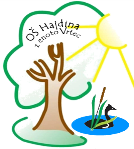    02/788-1260 02/788-1261o-hajdina.mb@guest.arnes.siPredmeti/št. ur tedensko1. r.2. r.3. r.4. r.5. r.6. r.7. r.8. r.9. r.Slovenščina67755543,54,5Matematika445544444Tuji jezik22234433Likovna umetnost222221111Glasbena umetnost2221,51,51111Družba23Geografija121,52Zgodovina1222Domovinska in državljanska kultura in etika11Spoznavanje okolja333Fizika22Kemija22Biologija1,52Naravoslovje23Naravoslovje in tehnika33Tehnika in tehnologija211Gospodinjstvo11,5Šport333333222Izbirni predmeti2/32/32/3Neobvezni izbirni predmeti22/12/12/1222Oddelčna skupnost0,50,50,50,50,50,5Št. predmetov666891112/13/1414/15/1612/13/14Št. ur tedensko20212224262627,5/28,528/2928/29Št. tednov pouka353535353535353532Kulturni dnevi444333333Naravoslovni dnevi333333333Tehniški dnevi333444444Športni dnevi555555555Zap. št.PredmetKraticaŠtevilo učencevŠtevilo ur na tedenŠtevilo skupinŠtevilo delitevRazredUčitelj1.Glasbeni projekt GLP151107. a,b.,  8. aMarija Meklav2.Izbrani šport - odbojkaIŠP91108. aTatjana Pačnik3.Nemščina IINI282108. aBranka Gaiser4.Nemščina IIINI3182109. aBranka Gaiser5.Obdelava gradiv: lesOGL91107. a, b, 8. aDamjan Kobale6. Računalniška omrežjaROM71107. a,bAndreja Novak7. Rastline in človekRČL231107. a, b, 8. aMateja Draškovič8.Šport za sprostitevŠSP161107. a, bTatjana Pačnik9.Šport za zdravjeŠZZ81109. aTatjana Pačnik10.Turistična vzgojaTVZ191107. a, b, 9. a, b Iztok Milošič1. razred2. razred3. razred1.Jesenski kros, pohod, športne igre v Hajdošah(29. september 2018)Jesenski kros, pohod, športne igre v Hajdošah(29. september 2018)Jesenski kros, pohod, športne igre v Hajdošah(29. september 2018)2.Pohod na Donačko goro(oktober 2018)Pohod na Donačko goro(oktober 2018)Pohod na Donačko goro(oktober 2018)3.Teki na 60 m in 600 m, pohod (april 2019)Teki na 60 m in 600 m, pohod (april 2019)Teki na 60 m in 600 m, pohod (april 2019)4. Športno na Hajdini (11. maj 2019)Športno na Hajdini (11. maj 2019)Športno na Hajdini (11. maj 2019)5. Pohod na Ptuj  (junij 2019)Pohod – v taboru (junij 2019)Pohod – v taboru (maj 2019)4. razred5. razred6. razred1.Jesenski kros, pohod, športne igre v Hajdošah(29. september 2018)Pohod – v šoli v naravi (5. september 2018)Kros, športne igre(29. september 2018)2.Pohod na Donačko goro(oktober 2018)Jesenski kros, pohod, športne igre v Hajdošah (29. september 2018)Pohod na Boč(oktober 2018)3.Teki na 60 m in 600 m, pohod (april 2019)Kolesarski poligon(oktober 2018)Smučanje – v šoli v naravi (februar 2019)4.Športno na Hajdini (11. maj 2019)Teki na 60 m in 600 m, športne igre (april 2019)Športno na Hajdini (11. maj 2019)5.Otroška varnostna olimpijada (9. maj 2019)Športno na Hajdini (11. maj 2019)Plavanje, testiranje plavanja (junij 2019)7. razred8. razred9. razred1.Kros, športne igre (29. september 2018)Kros, športne igre (29. september 2018)Kros, športne igre (29. september 2018)2.Pohod na Boč(oktober 2018)Pohod na Boč(oktober 2018)Pohod na Boč(oktober 2018)3. Drsanje – drsališče Maribor, smučanje (februar  2019) Drsanje – drsališče Maribor, smučanje (februar  2019) Drsanje – drsališče Maribor, smučanje (februar  2019)4.Športno na Hajdini (11. maj 2019)Športno na Hajdini (11. maj 2019)Športno na Hajdini (11. maj 2019)5. Plavanje (junij 2019)Plavanje  (junij 2019)Plavanje (junij 2019)1. razred2. razred3. razred1.210 let javnega šolstva na Hajdini  (23. oktober 2018)210 let javnega šolstva na Hajdini  (23. oktober 2018)210 let javnega šolstva na Hajdini  (23. oktober 2018)2.Gledališka predstava (19. december 2018)Gledališka predstava (19. december 2018)Gledališka predstava (19. december 2018)3.Pustovanje (5. marec 2019)Pustovanje (5. marec 2019)Pustovanje (5. marec 2019)4. Zaključna prireditev s proslavo(20. junij 2019)Zaključna prireditev s proslavo(20. junij 2019)Zaključna prireditev s proslavo(20. junij 2019)4. razred5. razred6. razred1.210 let javnega šolstva na Hajdini  (23. oktober 2018)210 let javnega šolstva na Hajdini  (23. oktober 2018)210 let javnega šolstva na Hajdini  (23. oktober 2018)2.Pustovanje (5. marec 2019)Pustovanje (5. marec 2019)Pustovanje (5. marec 2019)3. Zaključna prireditev s proslavo(20. junij 2019)Zaključna prireditev s proslavo(20. junij 2019)Zaključna prireditev s proslavo(20. junij 2019)7. razred8. razred9. razred1.210 let javnega šolstva na Hajdini  (23. oktober 2018)210 let javnega šolstva na Hajdini  (23. oktober 2018)210 let javnega šolstva na Hajdini  (23. oktober 2018)2.Pustovanje (5. marec 2019)Pustovanje (5. marec 2019)Pustovanje (5. marec 2019)3.Zaključna prireditev s proslavo(20. junij 2019)Zaključna prireditev s proslavo(20. junij 2019)Valeta(14. junij 2019)1. razred2. razred3. razred1.Obisk botaničnega vrta v Pivoli(26. september 2018)Obisk botaničnega vrta v Pivoli(26. september 2018)Obisk botaničnega vrta v Pivoli(26. september 2018)2.Tradicionalni slovenski zajtrk (16. november 2018) Tradicionalni slovenski zajtrk (16. november 2018)Tradicionalni slovenski zajtrk (16. november 2018)3.Zaključna ekskurzija Sikalozoo (junij 2019)Zaključna ekskurzija v Rogatec (ogled dvorca Strmol), Rogaška Slatina  (junij 2019)Hermanov brlog v Celju (junij 2019)4. razred5. razred6. razred1.Obisk botaničnega vrta v Pivoli(26. september 2018)Pomorski muzej, Muzej školjk in polžev v Piranu, vožnja z ladjo(6. september 2018)Učni poligon za samooskrbo (26. september 2018)2.Tradicionalni slovenski zajtrk (16. november 2018) Tradicionalni slovenski zajtrk (16. november 2018) Tradicionalni slovenski zajtrk (16. november 2018) 3.Zaključna ekskurzija v Logarsko dolino, obisk jame Pekel  (junij 2019)Zaključna ekskurzija v Škocjanske jame  (junij 2019)Zaključna ekskurzija v Prekmurje  ( junij 2019)7. razred8. razred9. razred1.Učni poligon za samooskrbo (26. september 2018)Učni poligon za samooskrbo (26. september 2018)Učni poligon za samooskrbo (26. september 2018)2.Tradicionalni slovenski zajtrk (16. november 2018) Tradicionalni slovenski zajtrk (16. november 2018) Tradicionalni slovenski zajtrk (16. november 2018) 3.Zaključna ekskurzija na Koroško ( junij 2019)Zaključna ekskurzija na Gorenjsko ( junij 2019)Zaključna ekskurzija na Primorsko ( junij 2019)1. razred2. razred3. razred1.Izdelki za bazar (november 2018)Izdelki za bazar (november 2018)Izdelki za bazar (november 2018)2.Rokodelske učne delavnice (april 2019)Rokodelske učne delavnice (april 2019)Rokodelske učne delavnice (april 2019)3.Darila za mame (marec 2019)Darila za mame (marec 2019)Darila za mame (marec 2019)4. razred5. razred6. razred1.Izdelki za bazar (november 2018)Izdelki za bazar (november 2018)Izdelki za novoletni bazar (november 2018)2.Rokodelske učne delavnice (april 2019)Tehnični izdelek (november 2019)Ptice (19. december 2019)3.Darila za mame (marec 2019)Obisk tekstilne tovarne  in muzeja v Majšperku  (maj 2019)Izdelovanje pustnih mask(2. februar 2019)4.Tehnični izdelek (april 2019)Tehnični izdelek (maj 2019)Izdelek iz lesa (maj 2019)7. razred8. razred9. razred1.Izdelki za novoletni bazar (november 2018)Izdelki za novoletni bazar (november 2018)Izdelki za novoletni bazar, (november 2018)2.Ptice (19. december 2019)Ptice (19. december 2019)Karierna orientacija – obisk SŠC Ptuj (19. december 2019)3.Izdelovanje pustnih mask(2. februar 2019)Izdelovanje pustnih mask(2. februar 2019)Izdelovanje pustnih mask(2. februar 2019)4.Celice, zvok, svetloba – poskusi (maj 2019)Astronomija (maj 2019)Izdelovanje poliedrov (maj 2019)TRIADEI. TRIADAI. TRIADAII. TRIADAII. TRIADAIII. TRIADAIII. TRIADARAZREDŠTEVILOUČENCEVRAZREDŠTEVILO UČENCEVRAZREDŠTEVILO UČENCEV1. a174. a157. a141. b174. b167. b142. a155. a158. a192. b165. b149. a243. a166. a253. b15S K U P A J :6 oddelkov965 oddelkov854 oddelki71S K U P A J :      252 učencev S K U P A J :      252 učencev S K U P A J :      252 učencev S K U P A J :      252 učencev S K U P A J :      252 učencev S K U P A J :      252 učencev S K U P A J :      252 učencev S K U P A J :      252 učencev S K U P A J :      252 učencev Neobvezni izbirni predmetRazredŠt.  ur tedenskoŠt. vključenih učencevPrvi tuji jezik (angleščina)  1. a2171. b2		17Drugi tuji jezik (nemščina) 4. a, b, 5. a, b, 6. a225Drugi tuji jezik (nemščina)7. a, b219Tehnika 4. a, b, 6. a112Tehnika5. a, b114Računalništvo4. a, b, 5. a, b, 6. a114Umetnost4. a, b, 5. a, b1141. r2. r3. r4. r5. r6. r7. r8. r9. rDopolnilni poukMAT SLJ MAT SLJ MAT SLJMAT SLJMAT SLJMAT MATSLJKEMMATDodatni poukMAT SLJ MAT SLJMAT SLJ MAT SLJ MAT SLJ MATMATSLJKEMMATRazredDejavnostiŠtevilo ur na tedenIzvajalec1. do 5. UČNA POMOČ (vsi predmeti)1Majda Ber8. a, 9. aLOGIKA (dodatni pouk)1Aleš Sakelšek3. a, b, 4. a, b, 5. a, b , 6. aUSTVARJALNE DELAVNICE (dodatni pouk)1Jožica Novak6. a, 7. a,b,  8. a, 9. aSLOVENŠČINA (dodatni pouk)0, 5 Irena Vesenjak7. a, b,  8. a, 9. a ANGLEŠČINA (dodatni pouk)1 Tatjana Lukovnjak7. a,b,  8. a, 9. aRAZISKOVALNA NALOGAZavod Bistra Ptuj1Marija Meklav, Silva Hajšek7. a, b,  8. a,  9. a RAZISKOVALNA NALOGA Turistična zveza Slovenije1 (0, 5 + 0, 5)Iztok Milošič, Rok Marinič8. a, 9. aZGODOVINA  (dodatni pouk)0,5Iztok Milošič6. – 9.GEOGRAFIJA (dodatni pouk)0, 5Iztok MilošičRazredUčiteljŠtevilo učencev1. razredMaja Majcen , Iztok Milošič332. razredAnja Medved, Iztok Milošič, Mojca Purg, Karmen Jerenko303. razredTatjana Pačnik, Dragica Kosi, Aleš Sakelšek 304. in 5. razred Damjan Kobale, Marija Meklav, Bojana Mlakar31RazredUčiteljice izvajalke ČasŠtevilo učencev1. razredRomana Kiseljak, Dragica Rozman6.15 – 8.1520Interesna dejavnostMentor, mentoricaRazrediLetno število urČas izvajanja dan/uraPravljični krožekDragica Rozman1.30Ponedeljek 6. uraPlesni krožekMojca Ornik3.30Petek 6. uraGlasbene uriceMaja Majcen1.30Sreda 6. uraRačunalniški krožekDragica Kosi3.30Četrtek 0. uraFoto-video krožekAndreja Novak6. – 9.30Sreda 0. uraFolkloraJožica Novak7.30Ponedeljek 7. uraModelarski krožekDamjan Kobale6.- 9.30Sreda 7. uraŠahovski krožekIvan Krajnc 2. – 9.60Torek 6. uraTehnični krožekAleš Sakelšek6. – 9.30Vsak 2. torek 6. in 7. ura oz. po dogovoruMale sive celiceIztok Milošič7. – 9.10Po dogovoruBralna značkaTatjana Lukovnjak6. – 9.10Po dogovoruČebelarski krožekSlavko Čeh, Karmen Jerenko, Branka Gaiser4. – 9.20Ponedeljek 7. uraVrtnarski krožekMateja DraškovičMajda BerDragica RozmanBojana Mlakar4. – 9.20Po dogovoruŠolski radioNataša Štumberger4. – 8.15Po dogovoruŠolska skupnostDragica Kosi1. – 9.18Sreda 0. uraFilatelistični krožekKarmen Jerenko1. – 9.15Torek 0. uraKolesarski krožekMetka Kokol, Jožica Novak5.30Po dogovoruASFITE- astronomija, fizika, tehnikaDamjan Kobale9.32Ponedeljek 6. uraLikovna  umetnostRomana Kiseljak6. a32Ponedeljek 4., 5. uraLikovna umetnostRomana Kiseljak9. a35Sreda 5., 6. uraPevski zbor (otroški)Marija Meklav2. – 5.70Sreda 5. in 6. uraPevski zbor (mladinski)Marija Meklav6. – 9.140Torek, sreda, četrtek, petek 0. uraInteresna dejavnostMentor, mentoricaRazrediČas izvajanja dan/uraPrva pomočTatjana Habjanič7. a, bSreda 6. in 7. ura ali 5. in 6. uraMediacijaMateja Draškovič 6. a, 7. a, bSreda 0. ura, petek 6. uraŠolska športna tekmovanjaRok Marinič6. – 9.Torek 0. uraRitmikaTatjana Pačnik6. aČetrtek 5. uraVarno v prometuRok Marinič6. – 9.Četrtek 7. uraRokometMetka Kokol5., 6., 7.Sreda 0. uraGibanje in zdravjeRok Marinič7., 8., 9.Torek 7. uraGibalna abecedaRok Marinič1. – 9.Med tednom po razporeduJem zdravo, živim zdravoMateja Draškovič8. aSreda 5. uraKuharski mojstriMateja Draškovič6. aČetrtek 6. uraTEKMOVANJE V ZNANJUŠOLSKOPODROČNODRŽAVNOMENTORBiologija (Proteusovo priznanje) 8., 9. r.17. 10. 201830. 11.2018Mateja DraškovičTekmovanje v znanju o sladkorni bolezni12.10. 2018Mateja DraškovičLogika27. 9. 201820. 10. 2018Aleš SakelšekRazvedrilna matematika3. 12. 201826. 1. 2019Aleš SakelšekBober 2. – 9. r.12. – 16.  11. 201812. 1. 2019Andreja NovakNemščina 9. razred22. 11. 201812. 3. 2019Branka GaiserAngleščina 8. razred15. 10. 201819. 11. 2018 Tatjana LukovnjakAngleščina 9. razred14. 11. 201817. 1. 201920. 3. 2019Tatjana LukovnjakSlovenščina (Cankarjevo priznanje)- 4. – 9. r.11. 12. 201823. 1. 20199. 3. 2019 (8., 9. razred)Irena VesenjakBranka GaiserHAh Tatjana LukovnjakSlovenščina (Cankarjevo priznanje Mehurčki)  1. r. – 3. r.5. 4. 2019Irena VesenjakBranka GaiserHAh Tatjana LukovnjakGeografija 8., 9. r.15. 1. 20196. 3. 201912. 4. 2019Iztok MilošičZgodovina 8., 9. r.4. 12. 20185. 2. 201916. 3. 2019Iztok MilošičKemija (Preglovo priznanje) 8., 9. r.21. 1. 201930. 3. 2019Mateja DraškovičFizika (Stefanovo priznanje)  8., 9. r.6. 2. 201915. 3. 20196. 4. 2019Damjan KobaleMatematika (Vegovo priznanje) 1. – 9. r.21. 3. 201913. 4. 2019Andreja NovakAstronomija (Dominkovo priznanje) 8., 9. r.6. 12. 201812. 1. 2019Damjan KobaleLEFO  - Hitro in zanesljivo računanje1. krog: 1. do 12. 10. 20182. krog: 5. do 16. 11. 20183. krog 3. do 14. 12. 2018Andreja NovakLogična pošast10. 5. 201925. 5. 2019Aleš SakelšekTekmovanje iz znanja o sladkorni bolezni12. 10. 201817. 11.2018Mateja DraškovičČASŠPORTNO TEKMOVANJESEPTEMBERJesenski kros, medobčinsko tekmovanjeOKTOBERKošarka, nogomet (8. in 9. razred)NOVEMBEROdbojka (8. in 9. razred)DECEMBERGimnastika, namizni tenis, šahFEBRUARAtletski mnogoboj, smučanje, rokomet (6. in 7. razred)MARECOdbojka, nogomet (6. in 7. razred)APRILAtletika, krosMAJAtletika, nogomet (4. in 5. razred)PrireditveČasZadolženiPrvi šolski dan – sprejem učencev in prvošolcev 3. september 2018Dragica R., Karmen J., Maja M.Teden otroka (tema letošnjega tedna otroka: Prosti čas) – sprejem prvošolcev v šolsko skupnost)1. do 7. oktober 2018Dragica K.,Karmen J., Maja M.Tanja H., Tatjana L., Urška M.COODE WEEK – teden programiranja6. do 21. oktober 2018Andreja NovakObisk OŠ Side Košutić Radoboj15. in 16. oktober 2018Irena Vo., Rok M., Iztok M.Simbioza15. – 19. oktober 2018Andreja N., Urška M., Mateja D., Rok M.Svetovni dan hrane16. oktober 2018Branka G., Marija M., Karmen J.Predstavitev monografije22. oktober 2018Silva H., Tatjana L.Dan šole 23. oktober 2018Iztok M., Metka K., Jožica N., Marija M., Irena Ve., Romana K., Tatjana L., Tatjana P., Anja M. Peš v šolo25. oktober 2018Bojana M.Komemoracija ob dnevu mrtvih 26. oktober 2018Branka G., Marija M., Silva H.Evakuacijska vajaoktober 2018vsi zaposleniTradicionalni slovenski zajtrk16. november 2018Branka G., Dragica Kosi., Karmen J., Mateja D.Dobrodelni bazar30. november 2018vsi učitelji; koordinatorja Rok M., Jožica N., Dragica K., Bojana M., Mojca O., Damjan K., Marija M., Urška M.Proslava ob dnevu samostojnosti in enotnosti21. december 2018Karmen J., Tatjana H.,Iztok M., Marija M.Teden pisanja z roko21. do 25. januar 2019Andreja NovakProslava ob kulturnem prazniku7. februar 2019Marija M., Dragica R., Dragica K.Silva H., Irena Ve., Tatjana L.Pustovanje 5. marec 2019Nataša Š., Mojca O.Damjan K., Romana K.Srečanje nadarjenih na OŠ Kidričevo marec 2019Irena Vo., Anja M., Tatjana L., Metka K., Jožica N., Andreja N. Proslava ob materinskem dnevu 12. marec 2018Mojca P., Jožica N., Karmen J., Marija M.Prihod učencev z OŠ Side Košutić iz Radoboja (5. razred)12. april 2019Nataša Š., Bojana M.Zaključek bralne značke za tiste, ki so osvojili BZ (1.- 5. razred)23. april 2019Tatjana H., Mojca O. Športno na Hajdini11. maj 2019Tatjana P.,  Rok M., Bojana M.Sprejem prvošolcev28. maj 2019Dragica R., Tatjana H., Mojca O.Valeta14. junij 2019Tatjana L., Urška M.Zaključna  šolska prireditev, proslava ob dnevu državnosti20. junij 2019Maja M., Bojana Mlakar, Tatjana H., Romana K., Iztok M.PrireditveČasZadolženiMale sive celice19. september 2018Iztok M.Spominska svečanost v Doleni v okviru Zveze borcev za vrednote NOB27. september 2018Silva H., Marija M.Nastop za starejše občane občine Hajdina oktober 2018Mojca P., Dragica R.,  Jožica N., Nataša Š., Marija M.Mali simpozij Oblačila in kultura – Obleka v šoli - predstavitev referata v Pokrajinskem muzeju Maribor16. oktober 2018Iztok M.Proslava ob občinskem prazniku9. november 2018Maja M., Silva H., Dragica R., Karmen J., Jožica N., Irena Ve.Proslava ob kulturnem prazniku7. februar 2019Silva H., Marija M., Tatjana L., Nataša Š.Medobčinsko zasedanje otroškega parlamentafebruar 2019Dragica K.Prireditev ob razglasitvi športnika leta Občine Hajdinamarec 2019Tatjana P., Rok M.Turizmu pomaga lastna glava – predstavitev raziskovalne nalogemarec 2019Iztok M., Rok M.Regijsko srečanje mladih raziskovalcev Spodnjega Podravja in Prlekije – predstavitev raziskovalne nalogemarec 2019Marija M., Silva H.Revija pevskih zborovmarec 2019Marija M.Predstavitev Portugalske na prireditvi Države Evropske unije11. maj 2019Tanja H., Maja M.Otroška varnostna olimpijadamaj 2019Nataša Š., Bojana M.Medobčinsko tekmovanje Kaj veš o prometu?maj 2019Rok M.Zborovski BUM24. junij 2019Marija M., Tatjana P.RazredUčiteljice izvajalke ČasŠtevilo učencev2., 3., 4. in 5. razredTatjana Habjanič, Karmen Jerenko, Dragica Kosi, Mojca Purg, Dragica Rozman, Nataša Štumberger, Maja Majcen, Mojca Ornik Ulbl, Jožica Novak, Metka Kokol7.20 – 8.20100Učitelji, strokovni delavciPredmet, zadolžitevRazrednik/ sorazrednik1.Karmen Jerenkorazredni pouk1. a2.Maja Majcenrazredni pouk1. b3.Dragica Kosirazredni pouk2. a4.Mojca Purgrazredni pouk2. b5.Dragica Rozmanvzg. 1. a, b,6. Tatjana Habjaničrazredni pouk, vodja aktiva raz. stopnje3. a7.Mojca Ornikrazredni pouk3. b8.Bojana Mlakarrazredni pouk4. a9.Nataša Štumbergerrazredni pouk4. b10.Metka Kokolrazredni pouk5. a11.Jožica Novakrazredni pouk5. b12.Mateja DraškovičNAR, BIO, KEM, laborant, vodja aktiva pred. stopnje6. a13.Irena VesenjakSLJ7. aBranka GaiserSLJ, ŠMK, TJN, NIP7. b14.Rok MariničGibanje in zdravje za dobro psihično in fizično počutje v okviru razširjenega programa, ŠPO8. a15.Tatjana PačnikŠPO, IŠP, ŠSP, ŠZZ, OPB8. a, sor.16.Tatjana LukovnjakTJA, knjižnica9. a17.Urška MedvedTJA9. a, sor.18.Iztok Milošič ZGO, GEO, DKE, OPB19.Andreja NovakMAT, ROID, ROM, NIP22.Irena M. GoznikZGO, GEO23.Marija MeklavGUM, MPZ, OPZ, OPB24.Anja MedvedTJA, OPB25.Silva Hajšekknjižnica26.Romana KiseljakLUM, JV27.Kristina ŽuranMAT28.Damjan Kobale TIT , FIZ , laborant, NIP, OGL29.Irena Vodušeksvetovalna delavka30.Aleš SakelšekMAT , OPBIme in priimek		Zadolžitve1.Majda Berpedagoško-mobilno delo, z OŠ dr. Ljudevita Pivka 2. Katja Tementpedagoško-mobilno delo z  OŠ dr. Ljudevita Pivka3.Tamara Sevšeklogopedinja z OŠ dr. Ljudevita Pivka Ptuj4.Tamara Zanersocialna pedagoginja z OŠ dr. Ljudevita Pivka Ptuj5. Tina Rajhtiflopedagoginja z OŠ dr. Ljudevita Pivka PtujIme in priimekZadolžitve1.Klaudija Kolaričračunovodkinja 2.Natalija GlažarTajnica v vzgoji in izobraževanju3.Matevž Hojski kuhar4.Mateja Zupaničpomivalka, kuharica5.Natalija Belcapomivalka6.Franc Murkohišnik7.Helena Žunkočistilka8.Slavica Vidoviččistilka9.Tatjana VerdenikčistilkaDANDATUMDOGODEKP0N3. 9. 2018ZAČETEK POUKASOB29. 9. 2018POUK, NADOMEŠČANJE POUKA PROSTEGA DNE 24. 12. 2018PON - PET29. 10 – 2. 11. 2018JESENSKE POČITNICESRE31. 10. 2018DAN REFORMACIJEČET1. 11. 2018DAN SPOMINA NA MRTVEPET21. 12. 2018PROSLAVA PRED DNEVOM SAMOSTOJNOSTI IN ENOTNOSTIPON24. 12. 2018POUKA PROST DAN, NADOMEŠČANJE V SOBOTO 29. 9. 2018TOR25. 12. 2018BOŽIČSRE26. 12. 2018DAN SAMOSTOJNOSTI IN ENOTNOSTIPON - SRE25. 12. 2018 – 2. 1. 2019NOVOLETNE POČITNICETOR - SRE1. 1. – 2. 1. 2019NOVO LETOČET31. 1. 2019ZAKLJUČEK 1. OCENJEVALNEGA OBDOBJASOB2. 2. 2019POUK (V SKADU Z 2. ODSTAVKOM 4. ČLENA PRAVILNIKA O ŠOLSKEM KOLEDARJU) ČET7. 2. 2019PROSLAVA PRED SLOVENSKIM KULTURNIM PRAZNIKOMPET8. 2. 2019PREŠERNOV DAN, SLOVENSKI KULTURNI PRAZNIKPET15. 2. 2019INFORMATIVNI DAN ZA VPIS V SŠSOB16. 2. 2019INFORMATIVNI DAN ZA VPIS V SŠPON - PET18. 2. - 22. 2. 2019ZIMSKE POČITNICEPON22. 4. 2019VELIKONOČNI PONEDELJEKSOB27. 4. 2019DAN UPORA PROTI OKUPATORJUSOB - ČET27. 4. – 2. 5. 2019PRVOMAJSKE POČITNICESRE - ČET1. 5. – 2. 5. 2019PRAZNIK DELAPET3. 5. 2019POUKA PROST DAN, NADOMEŠČANJE V SOBOTO 11. 5. 2019SOB11. 5. 2019POUK, NADOMEŠČANJE POUKA PROSTEGA DNE, 3. 5. 2019PET14. 6. 2019ZAKLJUČEK 2. OCENJEVALNEGA OBDOBJA ZA UČENCE  9. RAZREDA, RAZDELITEV SPRIČEVAL IN OBVESTILPET24. 6. 2019ZAKLJUČEK 2. OCENJEVALNEGA OBDOBJA ZA UČENCE OD 1. DO 8. RAZREDA, RAZDELITEV SPRIČEVAL IN OBVESTIL, PROSLAVA  PRED DNEVOM DRŽAVNOSTITOR25. 6. 2019DAN DRŽAVNOSTISRE - SOB26. 6. - 31. 8. 2019POLETNE POČITNICE17. 6. do 1. 7. 2019ROKI ZA PREDMETNE, RAZREDNE IN POPRAVNE IZPITE ZA UČENCE 9. RAZREDA26. 6. do 9. 7. 2019ROKI ZA PREDMETNE, RAZREDNE IN POPRAVNE IZPITE ZA UČENCE OD 1. DO 8. RAZREDA19. 8. do 30. 8. 2019ROKI ZA PREDMETNE, RAZREDNE IN POPRAVNE IZPITE  ZA UČENCE OD 1. DO 9. RAZREDAPREDMET / RAZRED6. RAZRED9. RAZREDSLOVENŠČINA 7. maj 20197. maj 2019MATEMATIKA9. maj 20199. maj 2019TUJ JEZIK - ANGLEŠČINA13. maj 2019/IZBRANI PREDMET  - FIZIKA/13. maj 2019URAČAS615 – 815JUTRANJE VARSTVO0.730 – 815815 – 820ODMOR1.	     	820 – 905905 – 925MALICA 4. –  6. r., ODMOR2.925 – 1010950 – 1010MALICA 1. , 2. in 3. r.1010 – 1030MALICA 7. – 9. r., ODMOR 3.1030 – 11151115 – 1120ODMOR4.1120 – 12051205 – 1210ODMOR5.1210 – 12551255 – 1315/1255 – 1300ODMOR ZA KOSILO ZA UČENCE,  KI PO 5. URI KONČAJO POUK, ODMOR1315 – 1345KOSILO ZA UČENCE 1. IN 2. RAZREDA, KI SO V OPB6.1300–1345/1315–14001345 – 1405/1400 – 1405ODMOR ZA KOSILO ZA UČENCE, KI PO 6. URI KONČAJO POUK ALI NADALJUJEJO S 7. URO, ODMOR7.1405 – 14501450  - 14 55ODMOR8. 1455  - 15 40ČAS TRAJANJAJutranje varstvo  6.15 – 8.15Jutranje varstvo vozačev  7.15 – 8.15Podaljšano bivanje12.05 – 16.15                1. URA 12.05 – 12.55                                         2. URA 12.55 – 13.45                                         3. URA 13.45 – 14.35                                         4. URA 14.35 – 15.25                                         5. URA 15.25 – 16.15RELACIJA VOŽNJE IN ČASPRIHOD V ŠOLO1. KROG2. KROGRELACIJA VOŽNJE IN ČASODHOD IZ ŠOLE3. KROG4. KROG5. KROGOŠ HAJDINA6:407:25OŠ HAJDINA13:2014:1515:05GEREČJA VAS - OBRAČALIŠČE6:427:27GEREČJA VAS - OBRAČALIŠČE13:2214:1715:07GEREČJA VAS - KRIŽ6:447:29GEREČJA VAS - KRIŽ13:2414:1915:09GEREČJA VAS - TOMANIČ6:467:31GEREČJA VAS - TOMANIČ13:2614:2115:11GEREČJA VAS - GASILSKI DOM6:477:32GEREČJA VAS -  GASILSKI DOM13:2814:2315:13HAJDOŠE ŽERAK6:497:35HAJDOŠE ŽERAK13:3014:2515:15SLOVENJA VAS - AP6:517:36SLOVENJA VAS - AP13:3214:2715:17SLOVENJA VAS 6B6:537:37SLOVENJA VAS 6B13:3414:2915:19SLOVENJA VAS - GASILSKI DOM6:567:40SLOVENJA VAS  - GASILSKI DOM13:3714:3215:22HAJDOŠE - RONDO6:597:43HAJDOŠE - RONDO13:4014:3515:25HAJDOŠE 707:007:44HAJDOŠE 7013:4114:3615:26HAJDOŠE - AP7:027:46HAJDOŠE - AP13:4314:3915:29SKORBA - AP7:047:48SKORBA- AP13:4514:4115:31OŠ HAJDINA7:067:50OŠ HAJDINA13:5514:46SPODNJA HAJDINA7:097:53SPODNJA HAJDINA13:5814:4815:36DRAŽENCI 17:127:56DRAŽENCI 114:0114:5115:39DRAŽENCI 27:157:59DRAŽENCI 214:0414:5415:42ZGORNJA HAJDINA  - AP7:178:01ZGORNJA HAJDINA  - AP14:0614:5615:44ZGORNJA HAJDINA  - 167:198:03ZGORNJA HAJDINA  - 1614:0814:5815:45ZGORNJA HAJDINA – OBČINA7:218:05ZGORNJA HAJDINA – OBČINA14:1015:0015:47ZGORNJA HAJDINA 687:228:06ZGORNJA HAJDINA 6814:1115:0115:48RazredMesecTeme1.septembernovemberfebruarUvodni sestanekPredopismenjevalne zmožnosti, začetno branje, plavalni tečajOpisno ocenjevanje2.septembernovembermajUvodni sestanekBranje in kako do boljšega branja pri drugošolcih, plavalni tečaj, medsebojni odnosiTabor, evalvacija opravljenega dela3. septembernovemberaprilUvodni sestanek Številčno ocenjevanje, plavalni tečajTabor, evidentiranje nadarjenih, neobvezni izbirni predmeti4. septembernovembermajUvodni sestanekKako spodbuditi branje pri otroku Zaključna ekskurzija5.septemberoktoberfebruar Uvodni sestanekŠola v naravi - predstavitev, kolesarski izpitPrva pomoč6.septembernovemberaprilUvodni sestanek Zimska šola v naravi, NPZIzbirni predmeti (obvezni, neobvezni)7.septembernovembermarecUvodni sestanekUčenje učenja Najstništvo8.septembermarecmajUvodni sestanekTaborKarierna orientacija, predstavitev poklicev9. septembernovemberfebruarUvodni sestanekKarierna orientacija, predstavitev poklicev, NPZ, valetaVpis v srednje šoleMesecSEPT.OKT.NOV.DEC.JAN.FEBMAR.APRILMAJDatum govorilne ure11. 9.2018 9. 10. 201812. 11.201811. 12.201815. 1. 201912. 2. 201912. 3. 20199. 4. 201914. 5. 2019ČASURAPONTORSREČETPET7.30-8.150.Urška MedvedAnja Medved8.20-9.051.9.25-10.102.Mojca Ornik UlblMarija Meklav10.30-11.153.Dragica RozmanDamjan KobaleRomana KiseljakAleš SakelšekTatjana LukovnjakMetka KokolNataša Štumberger Branka Gaiser 11.20-12.054.Irena Vesenjak Tatjana Habjanič Mateja DraškovičAndreja NovakDragica KosiJožica Novak Iztok MilošičKristina Žuran Majda Ber Mojca PurgBojana Mlakar12. 10 -13.005.Tatjana Pačnik Irena M. GoznikRok MariničMaja MajcenKarmen JerenkoRazredi, oddelkiPredstavniki staršev1. a razredDanijel Škraba1. b razredKatja Kolarič  Širovnik2. a razredMojca Dobnik2. b razredMatej Verbajs3. a razredMetka Majnik Krajnc3. b razredBranka Zagoranski4. a razredRene Gajšt4. b razredBoštjan Matjašič5. a razredBrigita Vogrinec5. b razredSabina Fras6. a razredMetka Matjašič  Šerdoner7. a razredDarko Hercog7. b razredRoman Šerdoner8. a razredViktor Hotko9. a razredMetka Rebernak ŽumerPredstavniki ustanoviteljaPredstavniki delavcev šole in vrtcaPredstavniki staršev šole in vrtcaJožica LešnikUrška Medved Peter MarčecFranc Krajnc Natalija GlažarPeter VaudaIvan OgrincDragica RozmanAlbin DobnikTatjana Habjanič - predsednicaMartina KlemenZAVODI, USTANOVE, ORGANIZACIJECILJICenter interesnih dejavnostiotroški parlament, prostočasne dejavnosti za učenceCenter za socialno delo Ptujstrokovno sodelovanje pri reševanju družinskih težav, predavanja za starše, delavnice za učence Centri šolskih in obšolskih dejavnostiizvajanje šol v naravi, taborovCenter za sluh in govor Mariborizvajanje dodatne strokovne pomočiSvetovalni center za otroke in mladostnikesodelovanje pri reševanju učnih in vzgojnih težavFakulteteštudentska praksa, izobraževanje, strokovno sodelovanjeGlasbena šolaprireditve, vpisi 	Gledališča in kinagledališka vzgoja, filmska vzgojaKnjižnica Ivana Potrča Ptujknjižnična vzgoja, projekt Rastem s knjigoObčina Hajdinafinanciranje, sodelovanje v občinskih dejavnostih, Svet za preventivo in vzgojo v cestnem prometu, organizacija javnih prireditev, delovne akcije, sodelovanje v kulturnem in športnem življenju krajaMestna občina Ptujsodelovanje na kulturnem in športnem področju Ministrstvo RS za izobraževanje, znanost  in športfinanciranje, strokovna pomočMuzejiogledi, vzgojaOsnovne šolestrokovno sodelovanje med učitelji v okviru aktivov, študijskih skupin, sodelovanje na tekmovanjih in prireditvahPolicijska postaja Ptujpreventivno delo na področju prometne in druge varnosti z učenci in starši, kolesarski izpitiRepubliški izpitni centernacionalni preizkusi znanjaRepubliški zavod za zaposlovanje, Urad za delo Ptujnove in nadomestne zaposlitve, program javnih delSrednje šolepoklicno svetovanje, vpis učencev, dijaška praksa, projekti, strokovni aktiviSvetovalni center Mariborobravnava učencevŠola za ravnateljenadaljnje izobraževanje in usposabljanje, projektiŠportni klubi Plavalni klub PtujSmučarski klub PtujTekmovanja učencev, zunanji mentorjiUstanove za nadaljnje izpopolnjevanjenadaljnje izobraževanje in usposabljanje zaposlenihVrtec Ptujstrokovno sodelovanje, prireditveZavod RS za šolstvostrokovna pomoč, izobraževanje, svetovanjeZavod za šport Ptujšportna tekmovanja, uporaba športnih objektovZdravstveni zavod Ptujpreventivni zdravstveni in zobozdravstveni pregledi za učence in delavce, preventivne učne ure z učenci, predavanja za staršeRdeči križpomoč, predavanja, organizacija tečajev prve pomočiZunanji strokovnjaki predavanja za starše, učitelje, učenceDruga društva, organizacije, zavodi, klubi, zvezeTuristično društvo Mitra, Turistično društvo PtujDruštvo žena in deklet občine Hajdina Zveza kulturnih društev Občine Hajdina Športna zveza Občine HajdinaFolklorno društvo sv. MartinaŽupnijska Karitas HajdinaGasilska društva v občini HajdinaPlaninsko društvo Ptuj inPlaninsko društvo Hajdinasodelovanje in povezovanjeŽIG ŠOLE